Приложение 1                                                                                 Приложение к                                                                                                 постановлению  Администрации                               Переславского муниципального района                                                                                             от 19.01.2015 г. № 26МУНИЦИПАЛЬНОЕ ЗАДАНИЕмуниципального образовательного учреждения Смоленской основной общеобразовательной школы Переславского муниципального района Ярославской области(наименование учреждения)на оказание муниципальных услугна 2015, 2016, 2017 годы1. Общие положения.1.1. Настоящее Муниципальное задание  регулирует  отношения  между Администрацией Переславского муниципального района (далее - учредитель) и муниципальным образовательным учреждением Смоленской основной общеобразовательной школой Переславского муниципального района Ярославской области  (далее - исполнитель), связанные  с  оказанием  муниципальных  услуг и их финансовым обеспечением.  Документ  устанавливает  требования к  составу, качеству и объему (содержанию), условиям, порядку и результатам  оказания муниципальных услуг,  порядок  контроля  выполнения муниципального  задания,  требования к  отчетной  информации,  а  также основания для внесения изменения в муниципальное задание.1.2. Предметом муниципального задания является предоставление общедоступного и бесплатного начального общего, основного общего образования.          1.3. Муниципальные услуги предоставляются гражданам в возрасте:от 6,5 лет до 18 лет2. Обязательства по составу, объему муниципальных услуг и нормативные затраты, связанные с выполнением муниципального задания.  2.1.  Объем,   состав  и  нормативные  прямые  затраты  на  оказание муниципальных услуг:Таблица 1    2.2. Нормативные косвенные  затраты  на  общехозяйственные  нужды  и содержание имущества в 2015, 2016, 2017 годах:Таблица 2*  Необходимая потребность  финансовых средств по коммунальным услугам на 2015 год -  1600000 руб.2.3. Объем нормативных затрат учреждения,  связанных  с  выполнением муниципального задания:Таблица 33. Требования к условиям, порядку, качеству и результатам оказания услуг.Нормативные правовые акты, регулирующие порядок оказания муниципальной услуги3.1.  Порядок оказания муниципальной услуги: 1.  Статья 43 Конституции Российской Федерации.2.  Бюджетный кодекс Российской  Федерации.3. Статья 13 Федерального закона Российской Федерации от 24.07.1998 № 124-ФЗ «Об основных гарантиях  прав ребенка в Российской Федерации».4.  Статья 15, статья 20  Федерального  закона Российской Федерации от 06.10.2003 № 131-ФЗ «Об общих принципах организации местного самоуправления в Российской Федерации».5.  Статья 9, статья 99  Федерального  закона Российской Федерации от 29.12.2012 № 273-ФЗ «Об образовании в Российской Федерации». 6. Приказ Министерства образования и науки Российской Федерации от 30.08.2013 № 1015 «Об утверждении Порядка организации и осуществления образовательной деятельности по основным общеобразовательным программам - образовательным программам начального общего, основного общего и среднего общего образования» (в ред. Приказов Минобрнауки России от 13.12.2013 № 1342, от 28.05.2014 № 598). 7. Приказ Министерства образования и науки Российской Федерации от 22.01.2014 № 32 «Об утверждении Порядка приема граждан на обучение по образовательным программам начального общего, основного общего и среднего общего образовании».8. Закон Ярославской области от 05.10.2011 № 33-з «Об энергосбережении и о повышении энергетической эффективности в Ярославской области» (в ред. Закона Ярославской области от 08.11.2012 № 53-з).9. Постановление  Администрации  Ярославской области от 21.08.2006 № 178 - а «О  стоимости  предоставляемого бесплатного питания обучающимся в образовательных учреждениях Ярославской области» (в ред. Постановлений Администрации Ярославской области от 30.07.2007 № 298-а, Постановлений Правительства Ярославской области от 12.08.2008 № 414-п, от 28.01.2009 № 32-п, от 13.05.2009  №  431-п, от 11.09.2009  №  920-п, от 17.10.2011     №  809-п, от 08.02.2012 №  66-п, от 12.09.2012 № 897-п, от 26.02.2014 № 156-п ). 10. Постановление  Администрации  Ярославской области от 12.09. 2007 № 395-а «О региональной программе «Энергосбережение и повышение энергоэффективности  в Ярославской области» на 2008 - 2013 годы и перспективу до 2020 года» (в ред. Постановления Администрации Ярославской области от 14.12.2007 № 659-а, Постановлений Правительства Ярославской области от 18.06.2008 № 297-п, от 11.02.2009 № 81-п, от 11.03.2009 № 225-п, от 28.04.2009 № 414-п, от 29.05.2009 № 505-п, от 15.09.2009 № 933-п, от 04.12.2009 № 1143-п, от 25.12.2009 № 1244-п, от 26.02.2010 № 88-п, от 26.08.2010 № 653-п, от 06.09.2010 № 659-п, от 28.10.2010 № 795-п, от 23.12.2010 № 974-п, от 15.04.2011 № 246-п, от 27.09.2011 № 733-п, от 15.12.2011 № 977-п, от 30.05.2012 № 505-п, от 06.09.2012 № 844-п, от 13.11.2012 № 1261-п, от 21.12.2012 № 1474-п, от 14.05.2013 №524-п, от  31.10.2013 №1464-п, от 20.12.2013 № 1682-п ).11. Постановление Правительства Ярославской области от 26.02.2010 № 94-п «О расходовании  средств на выплату денежного вознаграждения за выполнение функций классного руководителя педагогическим работникам образовательных учреждений и внесении изменений в постановление Администрации области от 26.10. 2006 № 285» (в ред. Постановлений Правительства Ярославской области от 09.02.2011 № 66-п, от  14.03.2012 № 175-п,  от 15.02.2013 № 125-п). 12. Постановление Правительства Ярославской области от  27.09.2012  № 967-п «Об утверждении порядка организации перевозок обучающихся, воспитанников образовательных учреждений школьным автобусом» (в ред. Постановления Правительства Ярославской области от 09.09.2013 №1226-п). 13. Постановление администрации Переславского муниципального района от 15.03.2011 № 380 «Об утверждении Плана действий по модернизации общего образования на территории Переславского муниципального района на 2011 - 2015 годы».14. Положение о Департаменте образования администрации Переславского муниципального района Ярославской области, утвержденное постановлением главы Переславского муниципального района от 16.11.2011  № 1709. 15. Постановление администрации Переславского муниципального района от 26.08.2014 № 1365 «Об утверждении ведомственной целевой программы  функционирования муниципальной системы образования Переславского муниципального района Ярославской области на 2014 -2015 годы».16. Постановление администрации Переславского муниципального района от 03.12.2014 № 1834  «Об учете детей, подлежащих обучению по образовательным программам начального общего, основного общего и среднего общего образования в образовательных учреждениях Переславского муниципального района и закреплении территорий за образовательными учреждениями».17. Постановление Администрации Переславского муниципального района от 26.12.2014 № 1994 «Об утверждении стандартов качества педоставления муниципальных услуг Департаментом образования администрации Переславского муниципального района Ярославской области».18. Устав муниципального общеобразовательного учреждения  Переславского муниципального района.19. Иные нормативные правовые акты.3.2. Требования    к    организации    процесса    предоставления муниципальной услуги: Федеральный закон Российской Федерации от 29.12.2012 № 273-ФЗ «Об образовании в Российской Федерации», Устав,  Типовое положение об общеобразовательном учреждении или Типовое положение об образовательном учреждении дополнительного образования детей, СанПиНы по каждому типу учреждений, наличие лицензии. 3.3. Показатели, характеризующие качество  муниципальной услуги.Таблица 4  4. Контроль выполнения муниципального задания  4.1. Форма отчета о выполнении муниципального задания: Таблица 54.2.    Муниципальное учреждение, выполняющее муниципальное задание, ежеквартально до 15 числа месяца, следующего за отчётным периодом., предоставляют главному распорядителю (учредителю) отчёт о выполнении требований и условий, установленных для них муниципальными заданиями по форме, установленной в муниципальном задании, и пояснительную записку о результатах выполнения муниципального задания.4.3.  Дополнительные   формы  контроля  исполнения  муниципального задания, качества оказания  муниципальных  услуг, а также периодичность их проведения: тематические проверки в соответствии с планами работы.4.4. По результатам контроля выполнения  муниципального  задания и объемов оказания муниципальной услуги учредитель может:     - рассмотреть вопрос о внесении изменений в муниципальное задание в части корректировки объемов оказания муниципальных услуг или   изменения   нормативов   затрат   на   оказание единицы муниципальной услуги;     - рассмотреть вопрос о  сокращении  объёма  финансового  обеспечения выполнения муниципального задания, исходя из  количества  фактически не оказанных услуг (или  оказанных  с  качеством  ниже установленного в муниципальном задании, путем внесения  соответствующих изменений в муниципального задание;     - провести внеплановую проверку выполнения муниципального задания, качества оказания муниципальных услуг;     - принять иные  меры  по  выявлению  причин  отклонения  фактических значений показателей муниципального задания от плановых значений.5. Основания для приостановления или досрочного прекращения муниципального задания    5.1. Основания для приостановления действия муниципального задания:Таблица 65.2. Основания для досрочного прекращения действия  муниципального задания:Таблица 7«Согласовано» Директор департамента образованияадминистрации Переславского муниципального района:    ___________М.М. ВолковаПриложение 2Оценка материально-технических условий реализации основной образовательной программыАнализ количества средств компьютерной техники в МОУ Смоленской ООШПриложение 3Муниципальное образовательное учреждениеСмоленская основная общеобразовательная школаПереславского муниципального районаЯрославской области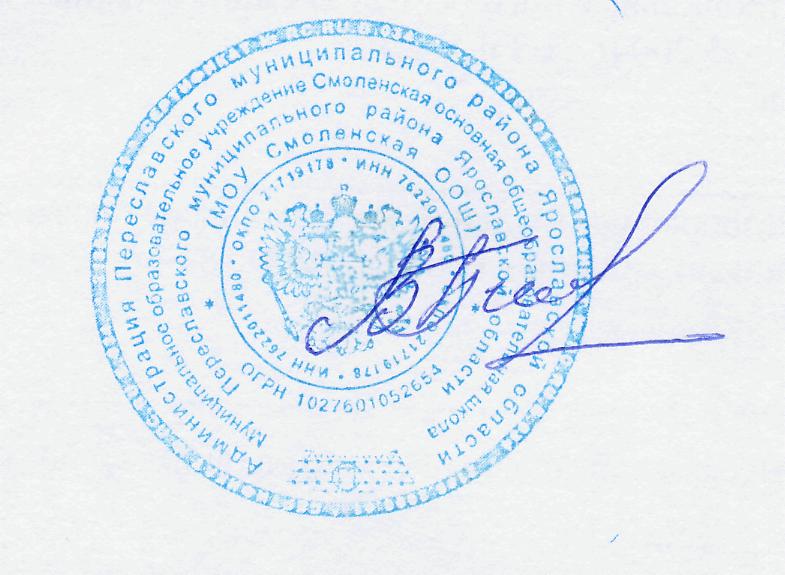 Положениео формах, периодичности и порядке текущего контроля успеваемости и промежуточной аттестации учащихся, индивидуальном учете результатов освоения учащимися образовательных программ, а также хранении в архивах информации о результатах успеваемости и аттестации на бумажных и электронных носителях в МОУ Смоленской ООШ Общие положенияНастоящее «Положение о формах, периодичности и порядке текущего контроля успеваемости и промежуточной аттестации учащихся, индивидуальном учете результатов освоения учащимися образовательных программ, а также хранение в архивах информации об этих результатах на бумажных и электронных носителях в МОУ Смоленской ООШ  (далее - Положение) является локальным нормативным актом МОУ Смоленской ООШ  (далее – «Учреждение» или «Школа»), регулирующим порядок, периодичность, систему оценок и формы проведения промежуточной аттестации учащихся, а также порядок хранения в архивах информации об этих результатах на бумажных и электронных носителях. Данное положение регулирует правила проведения промежуточной аттестации учащихся, применение единых требований к оценке учащихся по различным предметам.Настоящее Положение разработано в соответствии с  Федеральным законом от 29 декабря . N 273-ФЗ "Об образовании в Российской Федерации", нормативно-правовыми актами регулирующими государственную итоговую аттестацию выпускников 9 класса, Уставом школы и регламентирует  содержание и порядок текущей и промежуточной аттестации  учащихся в образовательной организации. Положение принимается педагогическим советом, имеющим право вносить в него свои изменения и дополнения. Положение утверждается руководителем образовательной организации.Промежуточная аттестация – это установление уровня достижения результатов освоения учебных предметов, курсов, дисциплин (модулей), предусмотренных образовательной программойЦелью промежуточной аттестации являются:- объективное установление фактического уровня освоения образовательной программы и достижения результатов освоения образовательной программы;- соотнесение этого уровня с требованиями ФГОС;- оценка достижений конкретного учащегося, позволяющая выявить пробелы в освоении им образовательной программы и учитывать индивидуальные потребности учащегося в осуществлении образовательной деятельности,- оценка динамики индивидуальных образовательных достижений, продвижения в достижении планируемых результатов освоения образовательной программы Промежуточная аттестация проводится по каждому учебному предмету, курсу, дисциплине, модулю по итогам учебного года. Сроки проведения  промежуточной аттестации определяются образовательной программой.Формами контроля качества усвоения содержания учебных программ      учащихся являются:Формы письменной проверки:письменная проверка – это письменный ответ учащегося на один или систему вопросов (заданий). К письменным ответам относятся: домашние, проверочные, лабораторные, практические, контрольные, творческие работы; письменные отчёты  о наблюдениях; письменные ответы на вопросы теста; сочинения, изложения, диктанты, рефераты и другое.Формы устной проверки:Устная проверка – это устный ответ учащегося на один или систему вопросов в форме рассказа, беседы, собеседования, зачет и другое.Комбинированная проверка предполагает сочетание письменных и устных форм проверок.Проверка с использованием электронных систем тестирования, иного программного обеспечения, обеспечивающего персонифицированный учёт учебных достижений учащихся.При проведении контроля качества освоения содержания учебных программ обучающихся могут использоваться  иные информационно – коммуникационные технологии.В соответствии с Уставом Учреждения при промежуточной аттестации учащихся применяется следующие формы оценивания: пятибалльная система оценивания в виде отметки (в баллах).  Критерии оценивания по каждому предмету разрабатываются педагогом, согласуются с методическим объединением по данному предмету.Успешное прохождение учащимися промежуточной аттестации является основанием для перевода в следующий класс,   продолжения обучения в классах и допуска учащихся 9-х  к государственной (итоговой) аттестации.   Решения по данным вопросам принимаются педагогическим советом школы.Настоящее Положение до сведения всех участников образовательного процесса: учащихся, их родителей и педагогических работников школы и подлежит размещению на официальном сайте образовательной организации.Содержание, формы и порядок проведения текущего контроля успеваемости учащихся.Текущий контроль успеваемости учащихся проводится в течение учебного периода (четверти, полугодия) с целью систематического контроля уровня освоения учащимися тем, разделов, глав учебных программ за оцениваемый период, прочности формируемых предметных знаний и умений, степени развития деятельностно-коммуникативных умений, ценностных ориентаций.Порядок, формы, периодичность, количество обязательных мероприятий при проведении текущего контроля успеваемости учащихся определяются учителем, преподающим этот предмет, и отражаются в календарно-тематических планах, рабочих вариантах программ учителя. Формы текущего контроля успеваемости - оценка устного ответа учащегося, его самостоятельной, практической или лабораторной работы, тематического зачета, контрольной работы и др.  Директор Учреждения, заместитель директора Учреждения (при наличии) контролируют ход текущего контроля успеваемости учащихся, при необходимости оказывают методическую помощь учителю в его проведении.Текущий контроль успеваемости учащихся 1 класса в течение учебного года осуществляется качественно, без фиксации достижений учащихся в классном журнале в виде отметок по пятибалльной системе. Допускается словесная объяснительная оценка.По курсу ОРКСЭ  вводится безотметочное обучение.  Объектом оценивания по данному курсу становится нравственная и культурологическая компетентность ученика, рассматриваемые как универсальная способность человека понимать значение нравственных норм, правил морали, веры и религии в жизни человека, семьи, общества, воспитание потребности к духовному развитию, которая проводится в виде проведения  систематизированных упражнений и тестовых заданий разных типов.При изучении элективных курсов  применяется  безотметочная система оценивания.   Успеваемость всех учащихся 2-9 классов Учреждения подлежит текущему контролю в виде отметок по пятибалльной системе, кроме курсов, перечисленных п.2.4. и п.2.5.Оценка устного ответа учащегося при текущем контроле успеваемости выставляется в классный журнал в виде отметки по 5-балльной системе в ходе или в конце урока.Письменные, самостоятельные, контрольные и другие виды работ учащихся оцениваются по 5-балльной системе. За сочинение и диктант с грамматическим заданием выставляются в классный журнал 2 отметки.В ходе текущего контроля успеваемости педагог не может оценить работу учащегося отметкой «2» («неудовлетворительно») или «1» («плохо») при выполнении самостоятельной работы обучающего характера.Отметка за выполненную письменную работу заносится в классный журнал к следующему уроку, за исключением отметок за  домашнее сочинение в 5-9-х классах по русскому языку и литературе (они заносятся в классный журнал через урок  после проведения сочинения).Успеваемость учащихся, занимающихся по индивидуальному учебному плану, подлежит текущему контролю с учётом особенностей освоения образовательной программы, предусмотренных индивидуальным учебным планом.     2.12.  Учащиеся, пропустившие по не зависящим от них обстоятельствам 75% учебного           времени, не аттестуются по итогам четверти (полугодия). Вопрос об аттестации таких            обучающихся решается в индивидуальном порядке.3. Особенности проведения промежуточной аттестации экстернов 3.1. Промежуточная аттестация экстернов проводится в соответствии с настоящим положением в сроки и в формах, предусмотренных образовательной программой, в порядке, установленном настоящим положением.  3.2. По заявлению экстерна образовательная организация вправе установить индивидуальный срок проведения промежуточной аттестации.3.3. Гражданин, желающий пройти промежуточную аттестацию в образовательной организации, (его законные представители) имеет право на получение информации о сроках, формах и порядке проведения промежуточной аттестации, а также о порядке зачисления экстерном в образовательную организацию.3.4. Гражданин, желающий пройти промежуточную аттестацию (его законные представители) должен подать заявление о зачислении его экстерном в образовательную организацию не позднее, чем за месяц до начала проведения соответствующей промежуточной аттестации. В ином случае гражданин к проведению промежуточной аттестации в указанный срок не допускается, за исключением случая, предусмотренного пунктом 3.2 настоящего положения. 4. Содержание, формы и порядок проведения  промежуточной аттестации.Годовую промежуточную аттестацию проходят все учащихся 2-9 классов. Промежуточная аттестация учащихся за год может проводиться письменно, устно, в других формах.Решением педагогического совета школы устанавливаются форма, порядок проведения, периодичность и система оценок при промежуточной аттестации учащихся за год не позднее 3-х месяцев до проведения г промежуточной аттестации. Данное решение утверждается приказом руководителя образовательной организации и в 3-х дневный срок доводится до сведения всех участников образовательного процесса: учителей, учащихся и их родителей (законных представителей). При отсутствии решения педагогического совета и соответствующего Приказа, о которых речь идёт в п. 4.2. настоящего положения,  годовые отметки выставляются на основе четвертных и полугодовых отметок. Годовая аттестация учащихся 2 – 8 классов осуществляется по оценкам, полученным в течение учебного года, как округлённое по законам математики до целого числа среднее арифметическое текущих отметок, полученных обучающимся в период учебного года по данному предмету.Формами проведения годовой письменной аттестации во 2-9 классах являются: контрольная работа, диктант, изложение с разработкой плана его содержания, сочинение или изложение с творческим заданием, тест и др.К  устным  формам  годовой  аттестации  относятся:   проверка техники чтения, защита реферата, зачет, собеседование и другие.Требования ко времени проведения годовой аттестации:Все формы аттестации проводятся во время учебных занятий: в рамках учебного расписания. Продолжительность контрольного мероприятия не должна превышать времени отведенного на 1 - 2 стандартных урока. В соответствии с периодом врабатываемости в учебный процесс и шкалой трудности отдельных предметов, а также возрастными нормами физиологического развития обучающихся,  контрольное  мероприятие  проводится не ранее 2-го урока и не позднее 4-го.Требования к материалам для проведения годовой аттестации:Материалы для проведения годовой аттестации готовятся педагогическими работниками. Содержание письменных работ, тем для сочинений (изложений) и устных собеседований должно соответствовать требованиям федерального государственного образовательного стандарта, учебной программы, годовому тематическому планированию учителя - предметника. От годовой промежуточной аттестации на основании справок из медицинских учреждений освобождаются дети-инвалиды, а также учащиеся индивидуально (на дому) при условии, что они успевают по всем предметам.На основании решения педагогического совета школы могут быть освобождены от годовой аттестации учащиеся:имеющие отличные отметки за год по всем предметам, изучаемым в данном учебном году по решению педагогического совета;призеры районных, областных, региональных предметных олимпиад и конкурсов;по состоянию здоровья: заболевшие в период экзаменов, могут быть освобождены на основании справки из медицинского учреждения;в связи с пребыванием в оздоровительных образовательных учреждениях санаторного типа для детей, нуждающихся в длительном лечении;в связи с нахождением в лечебно-профилактических учреждениях более 4-х месяцев.Список учащихся, освобожденных от годовой аттестации утверждается приказом руководителя образовательной организации.В   соответствии   с   решением   педагогического   совета   образовательной организации отдельным учащимся письменные контрольные работы могут быть заменены на устные формы.Расписание проведения годовой промежуточной аттестации доводится до сведения педагогов, учащихся и их родителей (законных представителей) не позднее, чем за две недели до начала аттестации. К промежуточной годовой аттестации  допускаются все учащихся 2-9 классов.  Годовая аттестация учащихся 9-х  осуществляется по оценкам, полученным в течение учебного года, как округлённое по законам математики до целого числа среднее арифметическое текущих отметок, полученных обучающимся в период учебного года по данному предмету.При выставлении годовой оценки следует учитывать оценки за четверти (2 – 9 классы). Годовая оценка выставляется как среднее арифметическое четвертных (2-9 классы)  оценок.Итоги годовой промежуточной аттестации учащихся отражаются в классных журналах в разделах тех учебных предметов, по которым она проводилась.При проведении годовой промежуточной аттестации итоговая отметка по учебному предмету выставляется учителем на основе среднего арифметического между годовой отметкой и отметкой, полученной учащихся по результатам промежуточной аттестации за год, в соответствии с правилами математического округления.Итоговые отметки по учебным предметам (с учетом результатов годовой  промежуточной аттестации) за текущий учебный год должны быть выставлены до 25 мая во 2-4, 9 классах, до 30 мая в 5-8 классах.Классные руководители доводят до сведения родителей (законных представителей)  сведения о результатах годовой аттестации, путём выставления отметок в дневники обучающихся, в том, числе и электронный дневник. В случае неудовлетворительных результатов аттестации – в письменной форме под роспись родителей (законных) представителей  учащихся с указанием даты ознакомления. Письменное сообщение хранится в личном деле обучающегося.Итоговые отметки по всем предметам учебного плана выставляются в личное дело учащегося и являются в соответствии с решением педагогического совета  основанием для перевода обучающегося в следующий класс, для допуска к государственной (итоговой) аттестации.Письменные работы учащихся по результатам годовой промежуточной аттестации хранятся в делах образовательной организации в течение следующего учебного года.Заявления учащихся и их родителей, не согласных с результатами годовой промежуточной аттестации или итоговой отметкой по учебному предмету, рассматриваются в установленном порядке конфликтной комиссией Учреждения.Итоги годовой промежуточной аттестации обсуждаются на заседаниях   педагогического совета.Порядок перевода учащихся  в следующий классУчащиеся, освоившие в полном объёме учебные программы образовательной программы соответствующего уровня переводятся в следующий класс.Учащиеся на ступенях начального общего, основного общего образования, имеющие по итогам учебного года академическую задолженность, переводятся в следующий класс условно.Учащиеся обязаны ликвидировать академическую задолженность в течение следующего учебного года, школа обязана создать условия обучающимся для ликвидации этой задолженности и обеспечить контроль за своевременностью ее ликвидации. Учащиеся на ступенях начального общего и основного общего образования, не освоившие образовательной программы учебного года и имеющие академическую задолженность по двум и более предметам или условно переведенные в следующий класс и не ликвидировавшие академической задолженности, по усмотрению родителей (законных представителей) оставляются на повторное обучение или продолжают получать образование в иных формах.Перевод учащегося в следующий класс осуществляется по решению педагогического совета. Учащиеся, не освоившие образовательную программу предыдущего уровня, не допускаются к обучению на следующей ступени общего образования.Права и обязанности участников процесса  промежуточной аттестации.Участниками процесса аттестации считаются: учащийся и учитель, преподающий предмет в классе, руководитель Учреждения. Права обучающегося представляют его родители (законные представители).Учитель, осуществляющий текущий контроль успеваемости и промежуточную  аттестацию учащихся, имеет право:проводить процедуру аттестации и оценивать качество усвоения обучающимися содержания учебных программ, соответствие уровня подготовки школьников требованиям государственного образовательного стандарта;давать педагогические рекомендации учащимся и их родителям (законным представителям) по методике освоения минимальных требований к уровню подготовки по предмету.Учитель в ходе аттестации не имеет права:использовать содержание предмета, не предусмотренное учебными программами при разработке материалов для всех форм текущего контроля успеваемости и промежуточной аттестации обучающихся за текущий учебный год;использовать методы и формы, не апробированные или не обоснованные в научном и практическом плане, без разрешения руководителя Учреждения;оказывать давление на учащихся, проявлять к ним недоброжелательное, некорректное отношение. Классный руководитель обязан проинформировать родителей (законных представителей) через дневники (в том числе и электронные) учащихся класса, родительские собрания, индивидуальные собеседования о результатах текущего контроля успеваемости и промежуточной аттестации за год их ребенка. В случае неудовлетворительной аттестации учащегося по итогам учебного года письменно уведомить его родителей (законных представителей) о решении педагогического совета Учреждения, а также о сроках и формах ликвидации задолженности. Уведомление с подписью родителей (законных представителей) передается руководителю образовательной организации.      Учащийся имеет право:проходить все формы промежуточной аттестации за текущий учебный год в порядке, установленном Учреждением; Учащийся обязан выполнять требования, определенные настоящим Положением. Родители (законные представители) ребенка имеют право:знакомиться с формами и результатами текущего контроля успеваемости и промежуточной аттестации обучающегося, нормативными документами, определяющими их порядок, критериями оценивания; обжаловать результаты промежуточной аттестации их ребенка в случае нарушения Учреждением процедуры аттестации. Родители (законные представители) обязаны:соблюдать требования всех нормативных документов, определяющих порядок проведения текущего контроля успеваемости и промежуточной аттестации учащегося;вести контроль текущей успеваемости своего ребенка, результатов его промежуточной аттестации;оказать содействие своему ребенку по ликвидации академической задолженности по одному предмету в течение учебного года в случае перевода ребенка в следующий класс условно. Образовательная организация определяет нормативную базу проведения текущего контроля успеваемости и промежуточной аттестации учащегося, их порядок, периодичность, формы, методы в рамках своей компетенции.Заявления учащихся и их родителей, не согласных с результатами промежуточной аттестации или с итоговой отметкой по учебному предмету, рассматриваются в установленном порядке конфликтной комиссией образовательного учреждения. Для пересмотра, на основании письменного заявления родителей, приказом по школе создается комиссия из трех человек, которая в форме экзамена или собеседования в присутствии родителей учащегося определяет соответствие выставленной отметки по предмету фактическому уровню его знаний. Решение комиссии оформляется протоколом и является окончательным.Оформление документации общеобразовательного Учреждения  по итогам промежуточной аттестации учащихся7.1. Итоги промежуточной аттестации учащихся отражаются  в классных журналах в разделах тех предметов, по которым она проводилась. Итоговые отметки по учебным предметам с учетом результатов промежуточной аттестации за текущий учебный год должны быть выставлены до 25 мая.7.2. Родителям (законным представителям) учащегося должно быть своевременно вручено письменное сообщение о неудовлетворительных отметках, полученных им в ходе промежуточной аттестации, и решение педагогического совета о повторном обучении в данном классе или условном переводе обучающегося в следующий класс после прохождения им повторной промежуточной аттестации. Копия этого сообщения с подписью родителей хранится в личном деле обучающегося.7.3. Письменные работы и протоколы устных ответов учащихся в ходе промежуточной аттестации хранятся в делах общеобразовательного учреждения в течение одного года.8. Обязанности администрации  Учреждения в период подготовки, проведения и после завершения промежуточной аттестации учащихся.8.1. В период подготовки к промежуточной аттестации учащихся администрация школы:организует обсуждение на заседании педагогического совета вопросов о порядке и формах проведения промежуточной аттестации учащихся, системе отметок по ее результатам;доводит до сведения всех участников образовательного процесса сроки и перечень предметов, по которым организуется промежуточная аттестация учащихся, а также формы ее проведения;формирует состав аттестационных комиссий по учебным предметам;организует экспертизу аттестационного материала;организует необходимую консультативную помощь учащимся при их подготовке к промежуточной аттестации.8.2. После завершения промежуточной аттестации администрация школы организует обсуждение ее итогов на заседаниях методических объединений и педагогического совета.Порядок текущего контроля успеваемости и промежуточной аттестации учащихся, осуществляющих обучение по индивидуальному учебному плану.Родители (законные представители) несовершеннолетних учащихся имеют право: выбирать до завершения получения ребенком основного общего образования с учетом мнения ребенка, а также с учетом рекомендаций психолого-медико-педагогической  комиссии (при их наличии) формы получения образования и формы обучения и дать ребенку дошкольное, начальное общее, основное общее, среднее общее образование в семье.Ребенок, получающий образование в семье, по решению его родителей (законных представителей) с учетом его мнения на любом этапе обучения вправе продолжить образование в образовательной организации;9.3.  Родители (законные представители) несовершеннолетних учащихся обязаны:1) обеспечить получение детьми общего образования;2) соблюдать правила внутреннего распорядка организации, осуществляющей образовательную деятельность, порядок регламентации образовательных отношений между образовательной организацией и обучающимися и (или) их родителями (законными представителями) и оформления возникновения, приостановления и прекращения этих отношений;3) уважать честь и достоинство учащихся и работников организации, осуществляющей образовательную деятельность. 9.4. За неисполнение или ненадлежащее исполнение обязанностей, установленных настоящим Федеральным законом и иными федеральными законами, родители (законные представители) несовершеннолетних учащихся несут ответственность, предусмотренную законодательством Российской Федерации.9.5. Обучение в форме семейного образования и самообразования осуществляется с обязательным прохождением в соответствии с частью 3 статьи 34 Федерального закона промежуточной и государственной итоговой аттестации в образовательной организации.9.6. Лица, осваивающие основную образовательную программу в форме самообразования или семейного образования,  вправе пройти экстерном промежуточную и государственную итоговую аттестацию в образовательной организации, осуществляющей образовательную деятельность по соответствующей имеющей государственную аккредитацию образовательной программе. Указанные лица, не имеющие основного общего или среднего общего образования, вправе пройти экстерном промежуточную и государственную итоговую аттестацию в организации, осуществляющей образовательную деятельность по соответствующей имеющей государственную аккредитацию основной общеобразовательной программе, бесплатно. При прохождении аттестации экстерны пользуются академическими правами обучающихся по соответствующей образовательной программе.9.7. Содержание, формы и порядок проведения     промежуточной аттестации учащихся, получающих образование в форме семейного образования,  определяется п.4 настоящего Положения. Порядок хранения в архивах информации о результатах успеваемости, аттестации на бумажных и электронных носителях в МОУ Смоленской ООШ. Порядок хранения в архивах информации о результатах успеваемости, аттестации на бумажных и электронных носителях регламентируется следующими документами:1.  Системы ведения журналов успеваемости обучающихся в электронном виде в ОУ РФ . - часть 1., Системы ведения журналов успеваемости учащихся в электронном виде в ОУ РФ 2012  г - часть 22.  Законом от 27.07 . № 152-ФЗ "О персональных данных".3. Законом от 27.07. . № 149 - ФЗ "Об информации, информационных технологиях и защите информации".4.   Положением о защите персональных данных учащихся, их родителей (законных представителей) и работников    МОУ Смоленской СОШ.5. Положением  об электронном классном журнале  в автоматизированной информационной системе  Муниципального  образовательного учреждения Смоленская основная общеобразовательная школа Переславского муниципального района Ярославской областиПриложение 1. Критерии выставления текущих отметок успеваемости1. Общая характеристика оценочной шкалыОтметки по результатам проверки и оценки выполненных учащимися работ выставляются по пятизначной порядковой шкале.Отметка «отлично» (5 баллов) выставляется, если учащийся демонстрирует:•	уверенное знание и понимание учебного материала;•	умение выделять главное в изученном материале, обобщать факты и практические примеры, делать выводы, устанавливать межпредметные и внутрипредметные связи;•	умение применять полученные знания в новой ситуации;отсутствие ошибок и недочётов при воспроизведении изученного материала (самостоятельно устраняет отдельные неточности с помощью дополнительных вопросов учителя);соблюдение культуры письменной и устной речи, правил оформления письменных работ.Отметка «хорошо» (4 балла) выставляется, если учащийся демонстрирует:•	знание основного учебного материала;•	умение выделять главное в изученном материале, обобщать факты и практические примеры, делать выводы, устанавливать внутрипредметные связи;•	недочёты при воспроизведении изученного материала;• соблюдение основных правил культуры письменной и устной речи, правил оформления письменных работ.Отметка «удовлетворительно» (3 балла) выставляется, если учащийся демонстрирует:•	знание учебного материала на уровне минимальных требований;умение воспроизводить изученный материал, затруднения в ответе на вопросы в измененной формулировке;наличие грубой ошибки или нескольких негрубых ошибок при воспроизведении изученного материала;несоблюдение отдельных правил культуры письменной и устной речи, правил оформления письменных работ.Отметка «неудовлетворительно» (2 балла) выставляется, если учащийся демонстрирует:знание учебного материала на уровне ниже минимальных требований, фрагментарные представления об изученном материале;отсутствие умений работать на уровне воспроизведения, затруднения при ответах на стандартные вопросы;наличие нескольких грубых ошибок, большого числа негрубых при воспроизведении изученного материала;несоблюдение основных правил культуры письменной и устной речи, правил оформления письменных работ.Отметка «плохо» (1 балл) выставляется, если учащийся демонстрирует:•	полное незнание изученного материала;•	отсутствие элементарных умений и навыков.2.     Критерии выставления отметок за устные работыОтметка «отлично» (5 баллов) выставляется, если учащийся:последовательно, чётко, связно, обоснованно и безошибочно излагает учебный материал; дает ответ в логической последовательности с использованием принятой терминологии;показывает понимание сущности рассматриваемых понятий, явлений и закономерностей, теорий, взаимосвязей; умеет выделять главное, самостоятельно подтверждать ответ конкретными примерами, фактами;самостоятельно анализирует и обобщает теоретический материал, результаты проведенных наблюдений и опытов; свободно устанавливает межпредметные (на основе ранее приобретенных знаний) и внутрипредметные связи;уверенно и безошибочно применяет полученные знания в решении новых, ранее не встречавшихся задач;излагает учебный материал литературным языком; правильно и обстоятельно отвечает на дополнительные вопросы учителя;рационально использует наглядные пособия, справочные материалы, учебник, дополнительную литературу, первоисточники; применяет упорядоченную систему условных обозначений при ведении записей, сопровождающих ответ; имеет необходимые навыки работы с приборами, чертежами, схемами и графиками, сопутствующими ответу;допускает в ответе недочеты, которые легко исправляет по требованию учителя.Отметка «хорошо» (4 балла) выставляется, если учащийся:•	показывает знание всего изученного учебного материала;дает в основном правильный ответ; учебный материал излагает в обоснованной логической последовательности с приведением конкретных примеров, при этом допускает одну негрубую ошибку или не более двух недочетов в использовании терминологии учебного предмета, которые может исправить самостоятельно при помощи учителя;анализирует и обобщает теоретический материал, результаты проведенных наблюдений и опытов с помощью учителя;соблюдает основные правила культуры устной речи; применяет упорядоченную систему условных обозначений при ведении записей, сопровождающих ответ;Отметка «удовлетворительно» (3 балла) выставляется, если учащийся:                              демонстрирует усвоение основного содержания учебного материала, имеет пробелы, не препятствующие дальнейшему усвоению учебного материала;применяет полученные знания при ответе на вопрос, анализе предложенных ситуаций по образцу;допускает ошибки в использовании терминологии учебного предмета;показывает недостаточную сформированность отдельных знаний и умений; выводы и обобщения аргументирует слабо, допускает в них ошибки;затрудняется при анализе и обобщении учебного материала, результатов проведенных наблюдений и опытов;дает неполные ответы на вопросы учителя или воспроизводит содержание ранее прочитанного учебного текста, слабо связанного с заданным вопросом;использует неупорядоченную систему условных обозначений при ведении записей, сопровождающих ответ.Отметка «неудовлетворительно» (2 балла) выставляется, если учащийся:                не раскрыл основное содержание учебного материала в пределах поставленных вопросов;не умеет применять имеющиеся знания к решению конкретных вопросов и задач по образцу;допускает в ответе более двух грубых ошибок, которые не может исправить даже при помощи учителя.Отметка «плохо» (1 балл) выставляется, если учащийся не может ответить ни на один из поставленных вопросов.3. Критерии выставления отметок за письменные работыОтметка «отлично» (5 баллов) выставляется, если учащийся выполнил работу без ошибок и недочетов, либо допустил не более одного недочета.Отметка «хорошо» (4 балла) выставляется, если учащийся выполнил работу полностью, но допустил в ней не более одной негрубой ошибки и одного недочета, либо не более двух недочетов.Отметка «удовлетворительно» (3 балла) выставляется. Если учащийся  выполнил не менее половины работы, допустив при этом:не более двух грубых ошибок;либо не более одной грубой и одной негрубой ошибки и один недочет;либо три негрубые ошибки;либо одну негрубую ошибку и три недочета;либо четыре-пять недочетов.Отметка «неудовлетворительно» (2 балла) выставляется, если учащийся:выполнил менее половины работы;либо допустил большее количество ошибок и недочетов, чем это допускается для отметки «удовлетворительно».Отметка «плохо» (1 балл) выставляется, если учащийся не приступал к выполнению работы, либо выполнил менее 10 % объема работы.Примечание:За оригинальное выполнение работы учитель вправе повысить учащемуся отметку на один балл.4. Критерии выставления отметок за практические (лабораторные) работыОтметка «отлично» (5 баллов) выставляется, если учащийся:самостоятельно определил цель работы;самостоятельно выбрал и подготовил для работы необходимое оборудование;выполнил работу в рациональной последовательности и полном объеме с безусловным соблюдением правил личной и общественной безопасности;получил результаты с заданной точностью; оценил погрешность измерения (для обучающихся IX класса);грамотно, логично описал проведенные наблюдения и сформулировал выводы из результатов опыта (наблюдения);экономно использовал расходные материалы;обеспечил поддержание чистоты и порядка на рабочем месте.Отметка «хорошо» (4 балла) выставляется, если учащийся:•      самостоятельно определил цель работы;самостоятельно выбрал и подготовил для работы необходимое оборудование;выполнил работу в полном объеме с безусловным соблюдением правил личной и общественной безопасности, но не в рациональной последовательности;выполнил не менее двух остальных требований, соответствующих отметке «отлично».Отметка «удовлетворительно» (3 балла) выставляется, если учащийся:самостоятельно определил цель работы;выбрал и подготовил для работы необходимое оборудование с помощью учителя;выполнил работу не менее чем на половину с безусловным соблюдением правил личной и общественной безопасности;•      выполнил не менее одного требования из числа остальных, соответствующих отметке «отлично».Отметка «неудовлетворительно» (2 балла) выставляется, если учащийся:не смог определить цель работы и подготовить необходимое оборудование самостоятельно;выполнил работу менее чем на половину, либо допустил однократное нарушение правил безопасности.Отметка «плохо» (1 балл) выставляется, если учащийся не смог определить цель работы и подготовить необходимое оборудование, либо допустил неоднократные нарушения правил безопасности и был отстранен от выполнения работы.5.     Виды ошибок и недочетов при выполнении работГрубыми считаются ошибки в результатах выполнения работ (отдельных заданий), обусловленные:•	незнанием основных понятий, законов, правил, классификаций, формул, единиц измерения величин;незнанием алгоритмов (последовательности) решения типичных учебных задач;неумением определить цель работы и не допускать отклонения от нее в ходе выполнения работы;некорректностью вывода (отсутствием логической связи между исходными посылками и выводимых из них заключением);нарушением правил безопасности при выполнении работ;небрежным отношением к учебно-материальной базе, повлекшим поломку (выход из строя) приборов, инструментов и другого оборудования.К негрубым относятся ошибки в результатах выполнения работ (отдельных заданий), обусловленные:невнимательностью при производстве вычислений, расчетов и т.п. (ошибки в вычислениях);недостаточной обоснованностью (поспешностью) выводов;нарушением правил снятия показаний измерительных приборов, не связанным с определением цены деления шкалы;некритическим отношением к информации (сведениям, советам, предложениям), получаемой от других участников образовательного процесса и иных источников;нарушением орфоэпических, орфографических, пунктуационных и стилистических норм русского языка при выполнении работ (кроме работ по русскому языку).Недочетами при выполнении работ считаются:несвоевременное представление результатов выполнения работы (превышение лимита времени, отведенного на ее выполнение);непоследовательностью изложения текста (информации, данных);описки (опечатки), оговорки, очитки (более трех в одной работе);нарушение установленных правил оформления работ;использование нерациональных способов, приемов решения задач, выполнения вычислений, преобразований и т.д.;небрежность записей, схем, рисунков, графиков и т.д.;использование не общепринятых условных обозначений, символов;отсутствие ссылок на фактически использованные источники информации;Приложение 4Муниципальное образовательное учреждениеСмоленская основная общеобразовательная школаПереславского муниципального районаЯрославской областиПоложениео выставлении итоговых оценок обучающимся по предметам муниципального    образовательного учреждения   Смоленской основной общеобразовательной школы Переславского муниципального района Ярославской областиДанное Положение разработано с целью упорядочения выставления итоговых отметок обучающимся за четверть, полугодие, год. Инструкция является обязательной к исполнению всеми учителями, преподающими ту или иную учебную дисциплину в школе. Положение действует на основании Закона РФ «Об образовании в Российской Федерации» от 29.12.2012 года, Сборника нормативно-правовых документов и методических материалов - М., 2007год, Устава МОУ Смоленской ООШ.     I. Общие положения.1.1. Итоговые оценки  за четверть выставляются со второго по девятый класс.
1.2. Выставление  отметок    по  предмету должно быть своевременным и равномерным в течение четверти (полугодия).   
1.3. Итоговые отметки обучающихся за четверть (полугодие), год должны быть обоснованы, то есть соответствовать успеваемости ученика в зачетный период. Для объективной аттестации обучающихся, необходимо не менее 3 отметок (при одно-двухчасовой недельной учебной нагрузке по предмету) и не менее 5-7 (при  учебной нагрузке более двух часов в неделю) за четверть или не менее 5 отметок (при одно-двухчасовой недельной учебной нагрузке по предмету) и не менее 7 (при  учебной нагрузке более двух часов в неделю) за полугодие.1.4. При выставлении итоговой  отметки  рекомендуется ориентироваться на средний балл,  следует учитывать результаты контрольных работ, мониторинга знаний, зачетов.
1.5. Не аттестован («н/а») может быть выставлено только в случае отсутствия необходимого количества отметок и пропуска обучающимся более 50% учебного времени. II. Выставление четвертных (полугодовых), годовых оценок2.1. За две недели до окончания четверти (полугодия) учитель информирует
классного руководителя о предварительных отметках.
2.2. Все четвертные (полугодовые),  годовые отметки должны быть выставлены не позднее последнего дня занятий.
 2.3. Четвертные (полугодовые) выставляются путем нахождения средней арифметической оценки с приоритетом на контрольные работы. В спорных случаях берутся во  внимание текущие оценки, результаты контрольных работ, а также оценки,  полученные на итоговых уроках, и выводят среднюю арифметическую оценку в соответствии с правилами математического округления. При выставлении итоговых оценок за четверть необходимо учитывать среднее арифметическое текущих оценок электронного журнала: ниже 2,5 ставится оценка «2»2,5 - 3,4 –  оценка «3»3,5 – 4,4 – оценка  «4»4,5 – 5 -  оценка «5»2.4. При выставлении годовой отметки учитываются отметка за четверти (полугодия) и итоги промежуточной аттестации. Методика выставления годовых оценокИспользуемые сокращения: ПА – промежуточная аттестация2-8 класс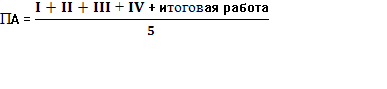 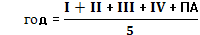    2.5. В случае несогласия обучающихся и их родителей с выставленной итоговой отметкой по предмету она может быть пересмотрена. На основании письменного заявления родителей о пересмотре итоговой отметки конфликтная комиссия  в форме экзамена или собеседования в присутствии родителей обучающегося  определяет соответствие выставленной отметки по предмету фактическому уровню знаний. Решение комиссии оформляется протоколом и является окончательным. Протокол хранится в личном деле обучающегося.III. Выставление итоговых оценок при итоговой аттестации выпускников.3.1. Все годовые отметки в выпускных классах в обязательном порядке должны  быть выставлены в  журнал за день до  педсовета о допуске обучающихся  к экзаменам.
3.2. Экзаменационные    и итоговые отметки выставляются в журнал в сводной ведомости и на странице текущей успеваемости по предмету.
3.3. Итоговые отметки по предметам, которые выносились на ГИА, выставляются в соответствии с Положением об итоговой аттестации выпускников основной  школы.3.4. При выставлении итоговой оценки с учётом экзаменационной и возникновения спорной ситуации учитываются оценки за полугодие, четверть, итоговые контрольные работы и может быть выставлена оценка выше или ниже экзаменационной. Итоговая отметка должна отражать реальный уровень лично освоенных обучающимися знаний, умений, навыков.3.5. В аттестат об основном общем образовании выставляются итоговые отметки в соответствии с правилами математического округления, которые определяются как среднее арифметическое   годовых и экзаменационных отметок.9  класс     Физическая культура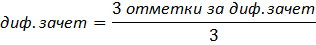 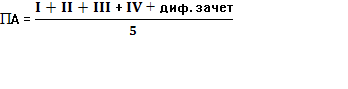 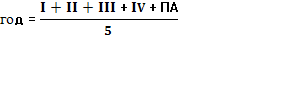 Все предметы, не выносимые на итоговую аттестацию (кроме физической культуры)Предметы, выносимые на итоговую аттестацию               год + экзаменационная оценкаитог = --------------------------------------------                               2По   математике (при синхронно-параллельном изучении, т.е. в учебном плане предмет имеет название: математика (алгебра, геометрия), в классном журнале отведено две страницы). В данном случае отметку по ПА и годовую выставляем только в сводной ведомости.IV. Ответственность   4.1. Ответственность за объективность выставления отметки в ходе промежуточной аттестации возлагается на учителя.   4.2. Ответственность за организацию промежуточной аттестации  обучающихся в соответствии с данным Положением несет заместитель директора по учебной деятельности. Приложение 5 Муниципальное образовательное учреждениеСмоленская основная общеобразовательная школаПереславского муниципального районаЯрославской областиПоложениеоб оценке проектной деятельности обучающихся 1. Общие положения1.1. Настоящее Положение разработано в соответствии с Законом Российской Федерации «Об образовании в Российской Федерации», Уставом общеобразовательного учреждения (далее - ОУ), регламентирует порядок выставления оценки проектной деятельности обучающихся ОУ, их перевод по итогам учебного года.1.2. Положение об оценке проектной деятельности обучающихся (далее - Положение) утверждается приказом директором школы после согласования с педагогическим советом ОУ, который вправе вносить изменения и дополнения в уже действующее Положение.1.3. Целью оценивания проектной деятельности является:•   Установление фактического уровня теоретических знаний и практических навыков, сформированности метапредметных, предметных,  коммуникативных и личностных компетенций обучающихся, соотнесение этого уровня с требованиями государственных образовательных стандартов.•   Обеспечение социальной защиты обучающихся, соблюдение их прав и свобод в части регламентации учебной загруженности в соответствии с санитарными правилами и нормами, уважение их личности и человеческого достоинства.•   Контроль  сформированности навыков проектной деятельности на основе оценки всей совокупности основных элементов проекта.2. Критерии оценивания навыков проектной деятельности обучающихся2.1. Итоговой аттестации по проектной деятельности подлежат обучающиеся 9 классов2.2. Оценка за проект выставляется по двум уровням сформированности навыков проектной деятельности: базовый и повышенный. 2.3. Главное отличие выделенных уровней состоит в степени самостоятельности обучающегося в ходе выполнения проекта, поэтому выявление и фиксация в ходе защиты того, что обучающийся способен выполнять самостоятельно, а что — только с помощью руководителя проекта, являются основной задачей оценочной деятельности.                       Содержательное описание каждого критерия2.4. Решение о том, что проект выполнен на повышенном уровне, принимается комиссией при условии:такая оценка выставлена по каждому из трёх предъявляемых критериев, характеризующих сформированность метапредметных умений (способности к самостоятельному приобретению знаний и решению проблем, сформированности регулятивных действий и сформированности коммуникативных действий). Сформированность предметных знаний и способов действий может быть зафиксирована на базовом уровне; ни один из обязательных элементов проекта (продукт, пояснительная записка, отзыв руководителя или презентация) не даёт оснований для иного решения.Решение о том, что проект выполнен на базовом уровне, принимается комиссией при условии, что: такая оценка выставлена комиссией; продемонстрированы все обязательные элементы проекта: завершённый продукт, отвечающий исходному замыслу, список использованных источников, положительный отзыв руководителя, презентация проекта; даны ответы на вопросы.2.5.Отметка за выполнение проекта выставляется в графу «Проектная деятельность» или «Экзамен» в классном журнале и личном деле. В документ государственного образца об уровне образования — аттестат об основном общем образовании — отметка выставляется в свободную строку.2.6. Максимальная оценка по каждому критерию не должна превышать 3 баллов. Базовый уровень (отметка «удовлетворительно») соответствует получению 4 первичных баллов (по одному баллу за каждый из четырёх критериев). Повышенный уровень соответствует получению 7—9 первичных баллов (отметка «хорошо») или 10—12 первичных баллов (отметка «отлично»).3. Промежуточная  аттестация3.1. Направление и содержание проектно-исследовательской деятельности определяется учащимися совместно с руководителем. В начале учебного года каждый учитель обязан предоставить темы проектной и исследовательской деятельности руководителю данного направления для создания каталога. 3.2. Процесс работы над проектом осуществляется через ряд последовательных этапов (подготовительный, технологический, презентативный, заключительный этапы).3.3. Процесс подготовки проектов является планомерным и регулируемым. Проектную деятельность учащихся непосредственно организуют и руководят ею учителя.3.4. Проект может быть по содержанию как предметным, межпредметным, социальным и др.Примерные виды проектов.3.5. Формами отчетности проектной деятельности являются доклады, презентации, инсценировки, игры, видеофильмы, фоторепортажи, стендовые отчеты и т.д.3.6. Ежегодно в феврале проводится школьная конференция, на которой производится презентация и защита проектных работ.3.7. Для проведения конференции  создаётся специальная комиссия, в состав которой могут входить преподаватели,   администрация образовательного учреждения, преподаватели вузов и иные квалифицированные работники.3.8. Специальная комиссия оценивает уровень проектно-исследовательской деятельности конкретного обучающегося, определяет победителей конкурса проектных и исследовательских  работ.3.9. Состав специальной комиссии определяется  Методическим советом образовательного учреждения. Количество членов комиссии не должено быть менее 3-х и более 7 человек.3.10. По решению специальной комиссии лучшие работы учащихся могут быть поощрены дипломами и ценными подарками, рекомендованы к представлению на конференции, симпозиумы и конкурсы муниципального, регионального уровня.3.11. Защищённый проект не может быть полностью использован в следующем учебном году в качестве отдельной проектной работы. Возможно лишь использование отдельных материалов для осуществления новой проектно-исследовательской работы.3.12. В общеобразовательном учреждении организуется фонд проектно-исследовательских работ, которым (при условии сохранности этих работ) могут пользоваться как педагоги, так и обучающиеся, занимающиеся проектно-исследовательской деятельностью.4. Основные характеристики проекта.4.1. Тема проекта должна быть сформулирована грамотно, с литературной точки зрения, и отражать содержание проекта.4.2. Структура проекта содержит в себе: титульный лист, оглавление, введение, основную часть, заключение, список литературы.4.3. Требования  к оформлению исследовательских работ изложены в Приложении 1.4.4. Введение включает в себя ряд следующих положений:- любой проект начинается с обоснования актуальности выбранной темы. Здесь показывается, что уже известно в науке и практике и что осталось нераскрытым и предстоит сделать в данных условиях. На этой основе формулируется противоречие, на раскрытие которого направлен данный проект. На основании выявленного противоречия может быть сформулирована проблема;далее устанавливается цель работы; цель - это то, что необходимо достигнуть в результате работы над проектом;формулируются конкретные задачи, которые необходимо решить, чтобы достичь цели;далее указываются методы и методики, которые использовались при разработке проекта;завершают введение разделы «на защиту выносится», «новизна проекта», «практическая значимость».4.5. Основная часть проекта может состоять из одного или двух разделов. Первый, как правило, содержит теоретический материал, а второй - экспериментальный (практический).4.6. В заключении формулируются выводы, описывается, достигнуты ли поставленные цели, решены ли задачи.4.7. Общие требования к оформлению исследовательских работ5. Процедура защиты проекта, представление на конкурс 5.1. Не позднее, чем за две недели до установленного срока проект предоставляется руководителю проекта.5.2. Процедура защиты состоит в 6-8 минутном выступлении учащегося, который раскрывает актуальность, поставленные задачи, суть проекта и выводы. Далее следуют ответы на вопросы комиссии.6. Критерии оценки проекта6.1. Оценка проекта основывается на:уровне сложности выбранной работы;соответствии содержания теоретической, практической и экспериментальной частей проекта поставленной цели и задачам;лаконичности выступления при защите;четкости ответов на поставленные вопросы;актуальности выбранной темы, ее практической значимости и новизне.
7. Особенности оценки индивидуального проектаИндивидуальный итоговый проект представляет собой учебный проект, выполняемый обучающимся в рамках одного или нескольких учебных предметов с целью продемонстрировать свои достижения в самостоятельном освоении содержания и методов избранных областей знаний и/или видов деятельности и способность проектировать и осуществлять целесообразную и результативную деятельность (учебно-познавательную, конструкторскую, социальную, художественно-творческую, иную).Выполнение индивидуального итогового проекта обязательно для каждого обучающегося, его невыполнение равноценно получению неудовлетворительной оценки по любому учебному предмету.В соответствии с целями подготовки проекта образовательным учреждением для каждого обучающегося разрабатываются план, программа подготовки проекта, которые, как минимум, должны включать требования по следующим рубрикам:организация проектной деятельности;содержание и направленность проекта;защита проекта;критерии оценки проектной деятельности.Требования к организации проектной деятельности должны включать положения о том, что обучающиеся сами выбирают как тему проекта, так и руководителя проекта; тема проекта должна быть утверждена (уровень утверждения определяет образовательное учреждение; план реализации проекта разрабатывается учащимся совместно с руководителем проекта). Образовательное учреждение может предъявить и иные требования к организации проектной деятельности.В разделе о требованиях к содержанию и направленности проекта обязательным является указание на то, что результат проектной деятельности должен иметь практическую направленность. В этом разделе описываются также: а) возможные типы работ и формы их представления и б) состав материалов, которые должны быть подготовлены по завершении проекта для его защиты.Так, например, результатом (продуктом) проектной деятельности может быть любая из следующих работ:а) письменная работа (эссе, реферат, аналитические материалы, обзорные материалы, отчёты о проведённых исследованиях, стендовый доклад и др.);б) художественная творческая работа (в области литературы, музыки, изобразительного искусства, экранных искусств), представленная в виде прозаического или стихотворного произведения, инсценировки, художественной декламации, исполнения музыкального произведения, компьютерной анимации и др.;в) материальный объект, макет, иное конструкторское изделие;г) отчётные материалы по социальному проекту, которые могут включать как тексты, так и мультимедийные продукты.В состав материалов, которые должны быть подготовлены по завершению проекта для его защиты, в обязательном порядке включаются:1) выносимый на защиту продукт проектной деятельности, представленный в одной из описанных выше форм; 2) подготовленная учащимся краткая пояснительная записка к проекту (объёмом не более одной машинописной страницы) с указанием для всех проектов: а) исходного замысла, цели и назначения проекта; б) краткого описания хода выполнения проекта и полученных результатов; в) списка использованных источников. Для конструкторских проектов в пояснительную записку, кроме того, включается описание особенностей конструкторских решений, для социальных проектов — описание эффектов/эффекта от реализации проекта;3) краткий отзыв руководителя, содержащий краткую характеристику работы учащегося в ходе выполнения проекта, в том числе: а) инициативности и самостоятельности; б) ответственности (включая динамику отношения к выполняемой работе); в) исполнительской дисциплины. При наличии в выполненной работе соответствующих оснований в отзыве может быть также отмечена новизна подхода и/или полученных решений, актуальность и практическая значимость полученных результатов.Общим требованием ко всем работам является необходимость соблюдения норм и правил цитирования, ссылок на различные источники. В случае заимствования текста работы (плагиата) без указания ссылок на источник проект к защите не допускается.В разделе о требованиях к защите проекта указывается, что защита осуществляется в процессе специально организованной деятельности комиссии образовательного учреждения или на школьной конференции. Последняя форма предпочтительнее, так как имеется возможность публично представить результаты работы над проектами и продемонстрировать уровень овладения обучающимися отдельными элементами проектной деятельности. Результаты выполнения проекта оцениваются по итогам рассмотрения комиссией представленного продукта с краткой пояснительной запиской, презентации обучающегося и отзыва руководителя.Критерии оценки проектной работы разрабатываются с учётом целей и задач проектной деятельности на данном этапе образования. Индивидуальный проект целесообразно оценивать по следующим критериям:1. Способность к самостоятельному приобретению знаний и решению проблем, проявляющаяся в умении поставить проблему и выбрать адекватные способы её решения, включая поиск и обработку информации, формулировку выводов и/или обоснование и реализацию/апробацию принятого решения, обоснование и создание модели, прогноза, модели, макета, объекта, творческого решения и т. п. Данный критерий в целом включает оценку сформированности познавательных учебных действий.2. Сформированность предметных знаний и способов действий, проявляющаяся в умении раскрыть содержание работы, грамотно и обоснованно в соответствии с рассматриваемой проблемой/темой использовать имеющиеся знания и способы действий.3. Сформированность регулятивных действий, проявляющаяся в умении самостоятельно планировать и управлять своей познавательной деятельностью во времени, использовать ресурсные возможности для достижения целей, осуществлять выбор конструктивных стратегий в трудных ситуациях.4. Сформированность коммуникативных действий, проявляющаяся в умении ясно изложить и оформить выполненную работу, представить её результаты, аргументированно ответить на вопросы.Результаты выполненного проекта могут быть описаны на основе интегрального (уровневого) подхода или на основе аналитического подхода.При интегральном описании результатов выполнения проекта вывод об уровне сформированности навыков проектной деятельности делается на основе оценки всей совокупности основных элементов проекта (продукта и пояснительной записки, отзыва, презентации) по каждому из четырёх названных выше критериев.При этом в соответствии с принятой системой оценки целесообразно выделять два уровня сформированности навыков проектной деятельности: базовый и повышенный. Главное отличие выделенных уровней состоит в степени самостоятельности обучающегося в ходе выполнения проекта, поэтому выявление и фиксация в ходе защиты того, что обучающийся способен выполнять самостоятельно, а что — только с помощью руководителя проекта, являются основной задачей оценочной деятельности.Примерное содержательное описание каждого критерия Решение о том, что проект выполнен на повышенном уровне, принимается при условии, что: 1) такая оценка выставлена комиссией по каждому из трёх предъявляемых критериев, характеризующих сформированность метапредметных умений (способности к самостоятельному приобретению знаний и решению проблем, сформированности регулятивных действий и сформированности коммуникативных действий). Сформированность предметных знаний и способов действий может быть зафиксирована на базовом уровне; 2) ни один из обязательных элементов проекта (продукт, пояснительная записка, отзыв руководителя или презентация) не даёт оснований для иного решения.Решение о том, что проект выполнен на базовом уровне, принимается при условии, что: 1) такая оценка выставлена комиссией по каждому из предъявляемых критериев; 2) продемонстрированы все обязательные элементы проекта: завершённый продукт, отвечающий исходному замыслу, список использованных источников, положительный отзыв руководителя, презентация проекта; 3) даны ответы на вопросы.В случае выдающихся проектов комиссия может подготовить особое заключение о достоинствах проекта, которое может быть предъявлено при поступлении в профильные классы.Таким образом, качество выполненного проекта и предлагаемый подход к описанию его результатов позволяют в целом оценить способность учащихся производить значимый для себя и/или для других людей продукт, наличие творческого потенциала, способность довести дело до конца, ответственность и другие качества, формируемые в школе.Отметка за выполнение проекта выставляется в графу «Проектная деятельность» или «Экзамен» в классном журнале и личном деле. В документ государственного образца об уровне образования — аттестат об основном общем образовании — отметка выставляется в свободную строку.Результаты выполнения индивидуального проекта могут рассматриваться как дополнительное основание при зачислении выпускника общеобразовательного учреждения на избранное им направление профильного образования.При необходимости осуществления отбора при поступлении в профильные классы может использоваться аналитический подход к описанию результатов, согласно которому по каждому из предложенных критериев вводятся количественные показатели, характеризующие полноту проявления навыков проектной деятельности. При этом, как показывает теория и практика педагогических измерений, максимальная оценка по каждому критерию не должна превышать 3 баллов. При таком подходе достижение базового уровня (отметка «удовлетворительно») соответствует получению 4 первичных баллов (по одному баллу за каждый из четырёх критериев), а достижение повышенных уровней соответствует получению 7—9 первичных баллов (отметка «хорошо») или 10—12 первичных баллов (отметка «отлично»).Аналогичный подход, сопровождающийся более детальным описанием критериев или введением специальных критериев, отражающих отдельные аспекты проектной деятельности (например, сформированность умений решать проблемы, или умений работать с информацией, или отдельных коммуникативных компетенций), может использоваться в текущем учебном процессе при обучении навыкам осуществления проектной деятельности. При использовании детализированных или специальных критериев по каждому из выделенных критериев разрабатываются отдельные шкалы и приводится их критериальное описание.Приложение 1Общие требования к оформлению исследовательских работРабота выполняется на листах стандарта А4, шрифтом Times New Roman, размером шрифта 12 пунктов с интервалом между строк – 1,5. Размер полей: верхнее – 2см., нижнее – ., левое – 3см., правое – .Каждая новая глава начинается с новой страницы. Точку в конце заголовка, располагаемого посредине строки, не ставят.Все разделы плана (названия глав, выводы, заключение, список литературы, каждое приложение) начинаются с новых страниц.Рекомендуется тексты заголовков выполнять одинаковым шрифтом.Страницы в проекте  считают с титульного листа, нумеруют со второго.Все сокращения в тексте должны быть расшифрованы.Объем текста исследовательской работы, включая формулы и список литературы, не должен превышать 15 машинописных страниц, для 9 класса не более 25 страниц.Для приложений может быть отведено дополнительно не более 10 стандартных страниц. Основной текст работы нумеруется арабскими цифрами, страницы приложений – римскими цифрами.Перечень использованной литературы оформляется в соответствии с требованиями ГОСТ: в алфавитном порядке по фамилии авторов, наименование источника, место и год издания, наименование издательства, количество страниц. Если используются статьи из журналов, то указывается автор, наименование статьи, наименование журнала, номер и год выпуска и номера страниц, на которых напечатана статья. В тексте работы должна быть ссылка на тот или иной источник (номер ссылки соответствует порядковому номеру источника в списке литературы).Приложение 6 Муниципальное образовательное учреждениеСмоленская основная общеобразовательная школаПереславского муниципального районаЯрославской областиПрограмма формирования  ИКТ - компетентности обучающихся на ступени основного общего образования1.Целевой раздел:1.1.Пояснительная запискаПрограмма формирования и развития ИКТ – компетентности обучающихся на ступени основного общего образования осуществлена на основе требований к структуре и результатам  освоения  основной образовательной программы основного общего образования, программы формирования универсальных учебных действий и обеспечивает становление и развитие учебной и общепользовательской ИКТ- компетентности.Реформа системы образования в современном мире нераздельно связана со стремительным развитием информационных и коммуникационных технологий (ИКТ), переходом к информационному обществу. За  последние годы произошло коренное изменение роли и  места персональных компьютеров и информационных технологий в жизни общества.  Человек, эффективно владеющий технологиями и информацией, имеет новый стиль мышления, принципиально иначе подходит к оценке возникающих проблем и путям их решения, к организации  своей повседневной деятельности. Как показывает практика, без новых информационных технологий уже невозможно представить современную школу.  В условиях интенсификации процессов информатизации общества и образования при формировании универсальных учебных действий, наряду с традиционными методиками, целесообразно широкое использование цифровых инструментов и возможностей современной информационно-образовательной среды. Ориентировка  школьников в информационных и коммуникативных технологиях (ИКТ) и формирование способности их грамотно применять (ИКТ-компетентность) являются одними из важных элементов формирования универсальных учебных действий обучающихся на ступени основного общего образования. Информационно - коммуникационные технологии – инструментарий универсальных учебных действий. ИКТ-компетентность  –  это способность обучающихся использовать информационные и коммуникационные технологии для доступа к информации, для ее поиска, организации, обработки, оценки, а также для продуцирования и передачи/распространения, которая достаточна для того, чтобы успешно жить и трудиться в условиях становящегося информационного общества.Формирование и развитие ИКТ -  компетентности обучающихся  включает в себя становление и развитие учебной (общей и предметной) и общепользовательской ИКТ-компетентности, в том числе: способности к сотрудничеству и коммуникации, к самостоятельному приобретению, пополнению и интеграции знаний; способности к решению личностно и социально значимых проблем и воплощению решений в практику с применением средств ИКТ.ИКТ-компетентность в разрезе ФГОС рассматривается как метапредметный результат. Согласно существующему определению, метапредметные результаты образовательной деятельности - это способы деятельности, применимые как в рамках образовательного процесса, так и при решении проблем в реальных жизненных ситуациях, освоенные обучающимися на базе одного, нескольких или всех учебных предметов. Основная цель программы:Создание условий для формирования ИКТ- компетентности обучающихся через активное внедрение информационно-коммуникационных технологий  в образовательный процесс и во внеурочную деятельность.Задачи: формировать  ИКТ-компетентность  обучающихся  посредством  консолидации  возможностей всех без исключения учебных предметов; способствовать  участию  обучающихся в  образовательных  событиях разного уровня, развивающих  и закрепляющих ИКТ- компетентности обучающихся;  осуществлять через проектную деятельность адаптацию детей к реальной жизни, формируя навыки использования ИКТ для решения творческих образовательных задач;использовать  информационно-коммуникационные технологии  при  оценке сформированности универсальных учебных действий;    создать условия для взаимодействия школы с внешней средой через единое информационное пространство школы;использовать информационные технологии для  непрерывного профессионального образования педагогов и оптимизации учебного процесса; изменить  содержание  разделов рабочих  программ,  включив  раздел  «Использование ИКТ, виды деятельности».1.2.Планируемые результаты освоения программы «Формирование ИКТ- компетентности обучающихся»  Обращение с устройствами ИКТВыпускник научится:подключать устройства ИКТ к электрическим и информационным сетям, использовать аккумуляторы;соединять устройства ИКТ (блоки компьютера, устройства сетей, принтер, проектор, сканер, измерительные устройства и т. д.) с использованием проводных и беспроводных технологий;правильно включать и выключать устройства ИКТ, входить в операционную систему и завершать работу с ней, выполнять базовые действия с экранными объектами (перемещение курсора, выделение, прямое перемещение, запоминание и вырезание);осуществлять информационное подключение к локальной сети и глобальной сети Интернет;входить в информационную среду образовательного учреждения, в том числе через Интернет, размещать в информационной среде различные информационные объекты;выводить информацию на бумагу, правильно обращаться с расходными материалами;соблюдать требования техники безопасности, гигиены, эргономики и ресурсосбережения при работе с устройствами ИКТ, в частности учитывающие специфику работы с различными экранами.Выпускник получит возможность научиться:осознавать и использовать в практической деятельности основные психологические особенности восприятия информации человеком.Примечание: результаты достигаются преимущественно в рамках предметов «Технология», «Информатика», а также во внеурочной и внешкольной деятельности.Фиксация изображений и звуковВыпускник научится:существлять фиксацию изображений и звуков в ходе процесса обсуждения, проведения эксперимента, природного процесса, фиксацию хода и результатов проектной деятельности;учитывать смысл и содержание деятельности при организации фиксации, выделять для фиксации отдельные элементы объектов и процессов, обеспечивать качество фиксации существенных элементов;выбирать технические средства ИКТ для фиксации изображений и звуков в соответствии с поставленной целью;проводить обработку цифровых фотографий с использованием возможностей специальных компьютерных инструментов, создавать презентации на основе цифровых фотографий;проводить обработку цифровых звукозаписей с использованием возможностей специальных компьютерных инструментов, проводить транскрибирование цифровых звукозаписей;осуществлять видеосъёмку и проводить монтаж отснятого материала с использованием возможностей специальных компьютерных инструментов.          Выпускник получит возможность научиться:различать творческую и техническую фиксацию звуков и изображений;использовать возможности ИКТ в творческой деятельности, связанной с искусством;осуществлять трёхмерное сканирование.Примечание: результаты достигаются преимущественнов рамках естественных наук, предметов «Искусство», «Русский язык», «Иностранный язык», «Физическая культура», а также во внеурочной деятельности.Создание письменных сообщенийВыпускник научится:создавать текст на русском языке с использованием слепого десятипальцевого клавиатурного письма;сканировать текст и осуществлять распознавание сканированного текста;осуществлять редактирование и структурирование текста в соответст-вии с его смыслом средствами текстового редактора;создавать текст на основе расшифровки аудиозаписи, в том числе нескольких участников обсуждения, осуществлять письменное смысловое резюмирование высказываний в ходе обсуждения;использовать средства орфографического и синтаксического контроля русского текста и текста на иностранном языке.Выпускник получит возможность научиться:создавать текст на иностранном языке с использованием слепого десятипальцевого клавиатурного письма;использовать компьютерные инструменты, упрощающие расшифровку аудиозаписей.Примечание: результаты достигаются преимущественно в рамках предметов «Русский язык», «Иностранный язык», «Литература», «История», а также во внеурочной деятельности.Создание графических объектовВыпускник научится:создавать различные геометрические объекты с использованием возможностей специальных компьютерных инструментов;создавать диаграммы различных видов (алгоритмические, концептуальные, классификационные, организационные, родства и др.) в соответствии с решаемыми задачами;создавать специализированные карты и диаграммы: географические, хронологические;создавать графические объекты проведением рукой произвольных линий с использованием специализированных компьютерных инструментов и устройств.Выпускник получит возможность научиться:• создавать мультипликационные фильмы;• создавать виртуальные модели трёхмерных объектов.Примечание: результаты достигаются преимущественно в рамках предметов «Технология», «Обществознание», «География», «История», «Математика», а также во внеурочной деятельности.Создание музыкальных и звуковых сообщенийВыпускник научится:• использовать звуковые и музыкальные редакторы;• использовать клавишные и кинестетические синтезаторы;• использовать программы звукозаписи и микрофоны.Выпускник получит возможность научиться:• использовать музыкальные редакторы, клавишные и кинестетические синтезаторы для решения творческих задач.Примечание: результаты достигаются преимущественно в рамках предмета «Искусство», а также во внеурочной деятельности.Создание, восприятие и использование гипермедиасообщенийВыпускник научится:организовывать сообщения в виде линейного или включающего ссылки представления для самостоятельного просмотра через браузер;работать с особыми видами сообщений: диаграммами (алгоритмичес-кими, концептуальными, классификационными, организационными, родства и др.), картами (географическими, хронологическими) и спутниковыми фотографиями, в том числе в системах глобального позиционирования;проводить деконструкцию сообщений, выделение в них структуры, элементов и фрагментов;использовать при восприятии сообщений внутренние и внешние ссылки;формулировать вопросы к сообщению, создавать краткое описание сообщения; цитировать фрагменты сообщения;избирательно относиться к информации в окружающем информа-ционном пространстве, отказываться от потребления ненужной информации.Выпускник получит возможность научиться:проектировать дизайн сообщений в соответствии с задачами и средствами доставки;понимать сообщения, используя при их восприятии внутренние и внешние ссылки, различные инструменты поиска, справочные источники (включая двуязычные).Примечание: результаты достигаются преимущественно в рамках предметов «Технология», «Литература», «Русский язык», «Иностранный язык», «Искусство», могут достигаться при изучении и других предметов.Коммуникация и социальное взаимодействиеВыпускник научится:выступать с аудиовидеоподдержкой, включая выступление перед дистанционной аудиторией;участвовать в обсуждении (аудиовидеофорум, текстовый форум) с использованием возможностей Интернета;использовать возможности электронной почты для информационного обмена;вести личный дневник (блог) с использованием возможностей Интернета;осуществлять образовательное взаимодействие в информационном пространстве образовательного учреждения (получение и выполнение заданий, получение комментариев, совершенствование своей работы, формирование портфолио);соблюдать нормы информационной культуры, этики и права; с уважением относиться к частной информации и информационным правам других людей.     Выпускник получит возможность научиться:взаимодействовать в социальных сетях, работать в группе над сообщением (вики);участвовать в форумах в социальных образовательных сетях;взаимодействовать с партнёрами с использованием возможностей Интернета (игровое и театральное взаимодействие).Примечание: результаты достигаются в рамках всех предметов, а также во внеурочной деятельности.Поиск и организация хранения информацииВыпускник научится:использовать различные приёмы поиска информации в Интернете, поисковые сервисы, строить запросы для поиска информации и анализировать результаты поиска;использовать приёмы поиска информации на персональном компьютере, в информационной среде учреждения и в образовательном пространстве;использовать различные библиотечные, в том числе электронные, каталоги для поиска необходимых книг;искать информацию в различных базах данных, создавать и заполнять базы данных, в частности использовать различные определители;формировать собственное информационное пространство: создавать системы папок и размещать в них нужные информационные источники, размещать информацию в Интернете.Выпускник получит возможность научиться:создавать и заполнять различные определители;использовать различные приёмы поиска информации в Интернете в ходе учебной  деятельности.Примечание: результаты достигаются преимущественно в рамках предметов «История», «Литература», «Технология», «Информатика» и других предметов.Анализ информации, математическая обработка данных в исследованииВыпускник научится:вводить результаты измерений и другие цифровые данные для их обработки, в том числе статистической, и визуализации;строить математические модели;проводить эксперименты и исследования в виртуальных лабораториях по естественным наукам, математике и информатике.Выпускник получит возможность научиться:проводить естественно-научные и социальные измерения, вводить результаты измерений и других цифровых данных и обрабатывать их, в том числе статистически и с помощью визуализации;анализировать результаты своей деятельности и затрачиваемых ресурсов.Примечание: результаты достигаются преимущественно в рамках естественных наук, предметов «Обществознание», «Математика».Моделирование и проектирование, управлениеВыпускник научится:моделировать с использованием виртуальных конструкторов;конструировать и моделировать с использованием материальных конструкторов с компьютерным управлением и обратной связью;моделировать с использованием средств программирования;проектировать и организовывать свою индивидуальную и групповую деятельность, организовывать своё время с использованием ИКТ.        Выпускник получит возможность научиться:проектировать виртуальные и реальные объекты и процессы, использовать системы автоматизированного проектирования.Примечание: результаты достигаются преимущественно в рамках естественных наук, предметов «Технология», «Математика», «Информатика», «Обществознание».При освоении личностных действий формируется:критическое отношение к информации и избирательности её восприятия; уважение к информации о частной жизни и информационным результатам деятельности других людей; основы правовой культуры в области использования информации. При освоении регулятивных универсальных учебных действий обеспечивается:оценка условий,  алгоритмов и результатов действий, выполняемых в информационной среде; использование  результатов  действия,  размещённых  в    информационной  среде,  для оценки  и коррекции выполненного действия; создание цифрового портфолио учебных достижений учащегося. При освоении познавательных универсальных учебных действий ИКТ играют ключевую роль в таких общеучебных универсальных действиях, как: поиск информации; фиксация (запись) информации с помощью различных технических средств; структурирование  информации,  её  организация  и  представление  в  виде  диаграмм, картосхем, линий времени и пр.; создание простых медиасообщений; построение простейших моделей объектов и процессов.ИКТ  является  важным  инструментом  для  формирования  коммуникативных универсальных учебных действий. Для этого используются: обмен гипермедиасообщениями; выступление с аудиовизуальной поддержкой; фиксация хода коллективной/личной коммуникации; общение в цифровой среде (электронная почта, чат, видеоконференция, форум, блог). 1.3. Система оценки достижения планируемых результатов освоения программы. В соответствии с ФГОС ООО основным объектом системы оценки результатов образования, её содержательной и критериальной базой выступают требования Стандарта, которые конкретизируются в планируемых результатах освоения обучающимися основнойобразовательной программы основного общего образования.      Информационная и коммуникационная компетентность школьников  в данной программе определяется как способность обучающихся использовать информационные и коммуникационные технологии для доступа к информации, ее поиска-определения, интеграции, управления, оценки, а также ее создания продуцирования и передачи сообщения, которая достаточна для того, чтобы успешно жить и трудиться в условиях информационного общества, в условиях экономики, которая основана на знаниях. Особо необходимо отметим, что формирование информационной и коммуникационной компетентности рассматривается не только (и не столько) как формирование технологических навыков. Одним из результатов процесса информатизации школы должно стать появление у учащихся способности использовать современные информационные и коммуникационные технологии для работы с информацией, как в учебном процессе, так и для иных потребностей. Основной формой оценки сформированности ИКТ - компетентности обучающихся является многокритериальная экспертная оценка текущих работ и цифрового портфолио по всем предметам. Система контроля результатов предполагает защиту проектов, участие в конкурсах, выставках и создание различных продуктов информационной деятельности. Отслеживание результатов происходит благодаря фиксированию успехов деятельности в Портфолио каждого ученика с 5 по 9 класс. Для оценки сформированности   необходим специализированный инструмент, который позволяет оценить демонстрируемые школьниками способности работать с информацией в ходе решения специально подобранных задач (в контролируемых условиях), автоматизировать процедуру оценки уровня ИКТ-компетентности учащихся и учителей. Процедура проведения измерений ИКТ-компетентности называется тестированием. В ходе этой процедуры учащиеся выполняют последовательность контрольных заданий, которые в совокупности образуют тест. Тексты (или описания) заданий естественно называть контрольно-измерительными материалами (КИМ). Тест состоит, как правило, из нескольких типов заданий. Будучи встроены в программную оболочку инструмента, задания превращаются в автоматизированный тест.Требования к тестовым заданиям можно сформулировать  следующим образом:любое тестовое задание дается в виде описания жизненной ситуации (сценарий задания). Это делается специально, для того чтобы сымитировать реальную среду, в которой учащемуся приходится решать аналогичные задачи;особое  внимание необходимо сделать на объем текста, который учащийся должен прочесть и переработать при выполнении задания. выполнение задания не требует знаний по конкретной школьной дисциплине: содержание заданий построены на общекультурных вопросах, «житейских» ситуациях и т.д.    2. Содержательный раздел2.1.Основное содержание программыПрограмма формирования ИКТ - компетентности включает следующие разделы:   Содержание программы реализуется средствами различных учебных предметов. Важно, чтобы формирование того или иного элемента или компонента ИКТ-компетентности школьников было непосредственно увязано с его применением. Тем самым обеспечивается: • естественная мотивация, цель обучения;• встроенный контроль результатов освоения ИКТ; • повышение эффективности применения ИКТ в данном предмете; • формирование цифрового портфолио по предмету, что важно для оценивания результатов освоения данного предмета. Распределение материала по различным предметам не является жёстким, начальное освоение тех или иных технологий и закрепление освоенного может происходить в ходе занятий по разным предметам. Предлагаемое в данной программе распределение направлено на достижение баланса между временем освоения и временем использования соответствующих умений в различных предметах. 2.2. Описание технологий, методов и форм организации работы по реализации программы как в урочной, так и внеурочной деятельности обучающихсяФормирование ИКТ - компетентности представляет собой процесс перехода к такому состоянию, когда ученик становится способным находить, понимать, оценивать и применять информацию в различных формах для решения личных, социальных или глобальных проблем.	Выработка подлинной информационной компетентности, прежде всего, предполагает формирование универсальных навыков мышления и решения задач. К ним относятся умения наблюдать и делать логические выводы, использовать различные знаковые системы и абстрактные модели, анализировать ситуацию с разных точек зрения, понимать общий контекст и скрытый смысл высказываний, неуклонно самостоятельно работать над повышением своей компетентности в этой сфере. Необходимой эффективной методикой обучения  на пути развития наших детей в компетентных пользователей современными информационными и коммуникационными технологиями является проектная деятельность. Формирование ИКТ-компетентности обучающихся происходит в рамках системно-деятельностного подхода, в процессе изучения всех без исключения предметов учебного плана. Освоение умений работать с информацией и использовать инструменты ИКТ также может входить в содержание факультативных курсов, кружков, внеклассной деятельности школьников.В процессе обучения на всех уроках возможно формирование умения выполнять познавательные и практические задания, в том числе с использованием проектной деятельности на уроках и в доступной социальной практике, на:1) использование элементов причинно-следственного анализа;2) исследование несложных реальных связей и зависимостей;3) определение сущностных характеристик изучаемого объекта; выбор верных критериев для сравнения, сопоставления, оценки объектов;4) поиск и извлечение нужной информации по заданной теме в адаптированных источниках различного типа;5) перевод информации из одной знаковой системы в другую (из текста в таблицу, из аудиовизуального ряда в текст и др.), выбор знаковых систем адекватно познавательной и коммуникативной ситуации;6) объяснение изученных положений на конкретных примерах;7) оценку своих учебных достижений, поведения, черт своей личности с учетом мнения других людей, в том числе для корректировки собственного поведения в окружающей среде; выполнение в повседневной жизни этических и правовых норм, экологических требований;8) определение собственного отношения к явлениям современной жизни, формулирование своей точки зрения.Формирование у школьников ИКТ- компетентности требует от учителей использования специальных методов и приемов:учитель должен быть настроен на формирование этой компетентности (т.е. помнить о ней всегда);потребуется изменение дидактических целей типовых заданий, которые вы обычно даете своим учащимся (целей будет как минимум две: изучение конкретного учебного материала и формирование ИКТ- компетентности);на уроках следует выделять время для самостоятельной работы с текстом с дальнейшим групповым обсуждением;формированию ИКТ- компетентности помогает использование активных методов обучения (групповая или командная работа, деловые и ролевые игры и т.д.).Размещение информационного (гипермедийного) объекта в информационной образовательной среде дает возможность учителю:проанализировать классную работу в день ее выполнения (с возможным использованием средств автоматизации проверки) и представить ее анализ учащимся до следующего занятия;установить время для выполнения домашней работы и проанализировать ее результаты в день выполнения, подробно индивидуально ее прокомментировать, не опасаясь нежелательной интерференции за счет присутствия других детей и не затрачивая их время;проанализировать типичные проблемы, возникшие при выполнении домашних заданий, спланировать и провести их обсуждение на очередном занятии.установить время для индивидуальных или групповых консультаций в Интернете, во время которых учитель отвечает на вопросы по курсу, в том числе – заранее полученные письменные или аудио.3.Организационный раздел3.1.Условия реализации программыВ соответствии с ФГОС (требования к условиям)  ООП ООО исходит из того, что весь образовательный процесс отображается в информационной среде. Это значит, что в информационной среде размещается поурочное календарно-тематическое планирование по каждому курсу, материалы, предлагаемые учителем учащимся в дополнение к учебнику, в частности гипермедийные иллюстрации и справочный материал. В информационной среде размещаются домашние задания, которые, помимо текстовой формулировки могут включать видео-фильм для анализа, географическую карту и т. д. Они могут предполагать использование заданных учителем ссылок в интернете, или свободный (ограниченный образовательными рамками) поиск в сети. Там же учащийся размещает результаты выполнения аттестационных работ, «письменных» домашних заданий, чтения текста на иностранном языке, отснятый им видеофильм, таблицу экспериментальных данных и т.д., учитель их анализирует и сообщает учащемуся свои комментарии, размещая свои рецензии в Информационной среде, текущие и итоговые оценки учащихся.Основой информационной среды являются общешкольные средства ИКТ,  используемые в различных элементах образовательного процесса и процесса управления школой, не находящиеся постоянно в том или ином кабинете. Для формирования ИКТ– компетентности в рамках ООП используются следующие технические средства и программные инструменты:технические – персональный компьютер, мультимедийный проектор и экран, принтер монохромный, принтер цветной, фотопринтер, цифровой фотоаппарат, цифровая видеокамера, графический планшет, сканер, микрофон, музыкальная клавиатура, оборудование компьютерной сети, конструктор, позволяющий создавать компьютерно-управляемые движущиеся модели с обратной связью, цифровые датчики с интерфейсом, устройство глобального позиционирования,цифровой микроскоп, доска со средствами, обеспечивающими обратную связь;программные - операционные системы и служебные инструменты, информационная среда образовательного учреждения, клавиатурный тренажер для русского и иностранного языка, текстовый редактор для работы с русскими и иноязычными текстами, орфографический корректор для текстов на русском и иностранном языке, инструмент планирования деятельности, графический редактор для обработки растровых изображений, графический редактор для обработки векторных изображений, музыкальный редактор, редактор подготовки презентаций, редактор видео, редактор звука, ГИС, редактор представления временной информации (линия времени), редактор генеалогических деревьев, цифровой биологический определитель, виртуальные лаборатории по предметам предметных областей, среды для дистанционного он-лайн и оф-лайн сетевого взаимодействия, среда для интернет-публикаций, редактор интернет-сайтов, редактор для совместного удаленного редактирования сообщений. Все программные средства, установленные на компьютерах, должны быть лицензированы, в том числе операционная система (Windows, Linux).Учебно-методическое и информационное обеспечение реализации основной образовательной программы основного общего образования МОУ Смоленской ООШ  направлено на обеспечение широкого, постоянного и устойчивого доступа для всех участников образовательного процесса к любой информации, связанной с реализацией основной образовательной программы, планируемыми результатами, организацией образовательного процесса и условиями его осуществления. Приложение 7Муниципальное образовательное учреждениеСмоленская основная общеобразовательная школаПереславского муниципального районаЯрославской областиПрограмма основ учебно-исследовательской и проектной деятельностиЦелевой раздел1. 1 Пояснительная запискаПрограмма  учебно-исследовательской и проектной деятельности обучающихся на ступени основного общего  образования МОУ Смоленской ООШ разработана  на основе требований к структуре и результатам освоения ООП в соответствии с планируемыми результатами освоения основной  образовательной программы основного  общего образования,  преемственна по отношению к начальному общему образованию и направлена на формирование у обучающихся универсальных учебных действий и основ  культуры исследовательской и проектной  деятельности. Данная  программа согласуется с программами социализации и профессиональной  ориентации обучающихся на ступени общего  образования.Цель  программы:  способствовать становлению индивидуальной образовательной  траектории учащихся через  включения  в образовательный процесс учебно-исследовательской и проектной деятельности в связи  друг с другом и с содержанием учебных предметов как на уроках, так и во внеурочной  среде.       Задачи:Создание условий для развития учащихся. Активизация и развитие качеств продуктивного мышления. Формирование методов и способов научного познания, исследовательских навыков, поисковых процедур. Стимулирование познавательных мотивов: интереса учащихся к самостоятельному решению проблем (к получению реального, имеющего социальный и личностный смысл результату), осознание значимости знаний. Развитие способностей к анализу и рефлексии.2  Планируемые результаты освоения междисциплинарной программыВыпускник научится:• планировать и выполнять учебное исследование и учебный проект, используя оборудование;• выбирать и использовать методы для исследования;• использовать такие математические методы и приёмы, как абстракция,  доказательство и опровержение;• использовать такие естественно-научные методы и приёмы, как наблюдение, постановка проблемы, выдвижение «гипотезы», эксперимент, моделирование;• использовать некоторые методы получения знаний, характерные для социальных и исторических наук: постановка проблемы, опросы, описание, сравнительное историческое описание, объяснение, использование статистических данных;• ясно, логично и точно излагать свою точку зрения, использовать языковые средства, адекватные обсуждаемой проблеме;• отличать факты от суждений, мнений и оценок, критически относиться к суждениям, мнениям, оценкам, реконструировать их основания;• видеть и комментировать связь научного знания и ценностных установок, моральных суждений при получении, распространении и применении научного знания.Выпускник получит возможность научиться:• самостоятельно задумывать, планировать и выполнять учебное исследование, учебный и социальный проект;• использовать такие математические методы и приёмы, как перебор логических возможностей, математическое моделирование;• использовать такие естественно-научные методы и приёмы, как абстрагирование, проверка на совместимость с другими известными фактами;• использовать некоторые методы получения знаний, характерные для социальных и исторических наук: анкетирование, моделирование, поиск исторических образцов;• использовать некоторые приёмы художественного познания мира: целостное отображение мира, образность, художественный вымысел, органическое единство общего, особенного (типичного) и единичного, оригинальность;• целенаправленно и осознанно развивать свои коммуникативные способности, осваивать новые языковые средства;• осознавать свою ответственность за достоверность полученных знаний, за качество выполненного проекта.1. 3 Система оценки достижения планируемых результатов освоения междисциплинарной программыОсновным объектом оценки метапредметных результатов является:• способность и готовность к освоению систематических знаний, их самостоятельному пополнению, переносу и интеграции;• способность к сотрудничеству и коммуникации;• способность к решению личностно и социально значимых проблем и воплощению найденных решений в практику;• способность и готовность к использованию ИКТ в целях обучения и развития;• способность к самоорганизации, саморегуляции и рефлексии.Оценка достижения метапредметных результатов может проводиться в ходе различных процедур. Основной процедурой итоговой оценки достижения метапредметных результатов является защита итогового индивидуального проекта.Дополнительным источником данных о достижении отдельных метапредметных результатов могут служить результаты выполнения проверочных работ (как правило, тематических) по всем предметам.В ходе текущей, тематической, промежуточной оценки может быть оценено достижение таких коммуникативных и регулятивных действий, которые трудно или нецелесообразно проверять в ходе стандартизированной итоговой прове-рочной работы, например,  уровень сформированности навыков сотрудничества или самоорганизации.Оценка достижения метапредметных результатов ведётся также в рамках системы промежуточной аттестации. Для оценки динамики формирования и уровня сформированности метапредметных результатов в системе внутришкольного мониторинга образовательных достижений все вышеперечисленные данные (способность к сотрудничеству и коммуникации, решению проблем и др.) наиболее целесообразно фиксировать и анализировать в соответствии с разработанным образовательным учреждением:а) программой формирования планируемых результатов освоения междисциплинарных программ;б) системой промежуточной аттестации (внутришкольным мониторингом образовательных достижений) обучающихся в рамках урочной и внеурочной деятельности;в) системой итоговой оценки по предметам, не выносимым на государственную (итоговую) аттестацию обучающихся;г) инструментарием для оценки достижения планируемых результатов в рамках текущего и тематического контроля, промежуточной аттестации (внутришкольного мониторинга образовательных достижений), итоговой аттестации по предметам, не выносимым на государственную итоговую аттестацию.При этом обязательными составляющими системы внутришкольного мониторинга образовательных достижений являются материалы:• стартовой диагностики;• текущего выполнения учебных исследований и учебных проектов;• промежуточных и итоговых комплексных работ на межпредметной основе, направленных на оценку сформированности познавательных, регулятивных и коммуникативных действий при решении учебно-познавательных и учебно-практических задач, основанных на работе с текстом;• текущего выполнения выборочных учебно-практических и учебно-познавательных заданий на оценку способности и готовности обучающихся к освоению систематических знаний, их самостоятельному пополнению, переносу и интеграции; способности к сотрудничеству и коммуникации, к решению личностно и социально значимых проблем и воплощению решений в практику; способности и готовности к использованию ИКТ в целях обучения и развития; способности к самоорганизации, саморегуляции и рефлексии;• защиты итогового индивидуального проекта.Лучшие работы представляются на муниципальном, региональном и федеральном уровнях конференций и конкурсов («Филологические чтения»,  «Проектируем будущее», «Открытие», «Люблю тебя, мой край родной»  и др.)Выполнение индивидуального итогового проекта обязательно для каждого обучающегося, его невыполнение равноценно получению неудовлетворитель-ной оценки по любому учебному предмету.Индивидуальный проект целесообразно оценивать по следующим критериям:1. Способность к самостоятельному приобретению знаний и решению проблем (умение поставить проблему,  выбрать способы её решения, включая поиск и обработку информации, формулировку выводов).2. Сформированность предметных знаний и способов действий (умение грамотно раскрыть содержание работы).3. Сформированность регулятивных действий (умение самостоятельно планировать и управлять своей познавательной деятельностью).  4. Сформированность коммуникативных действий (умение ясно излагать и оформлять работу).Отметка за выполнение проекта выставляется в графу «Проектная деятельность» или «Экзамен» в классном журнале и личном деле. В документ государственного образца об уровне образования — аттестат об основном общем образовании — отметка выставляется в свободную строку.Результаты выполнения индивидуального проекта могут рассматриваться как дополнительное основание при зачислении выпускника общеобразовательного учреждения на избранное им направление профильного обучения.2. Содержательный раздел2. 1. Основное содержание программыОдним из путей повышения мотивации и эффективности учебной деятельности в основной школе является включение обучающихся в учебно-исследовательскую и проектную деятельность.При построении учебно-исследовательского процесса учителю важно учесть следующие моменты:— тема исследования должна быть на самом деле интересна для ученика и совпадать с кругом интереса учителя;— необходимо, чтобы обучающийся хорошо осознавал суть проблемы;— организация хода работы над раскрытием проблемы исследования должна строиться на взаимоответственности учителя и ученика друг перед другом и взаимопомощи;— раскрытие проблемы в первую очередь должно приносить что-то новое ученику, а уже потом науке.Специфические черты (различия) проектной и учебно-исследовательской деятельностиТемы учебных проектов и исследований заложены в рабочих программах учебных предметов. Типология форм организации проектной деятельности (проектов) обучающихся в образовательном учреждении может быть представлена по следующим основаниям:• видам проектов: информационный (поисковый), исследовательский, творческий, социальный, прикладной (практико-ориентированный), игровой (ролевой), инновационный (предполагающий организационно-экономический механизм внедрения);• содержанию: монопредметный, метапредметный, относящийся к области знаний (нескольким областям), относящийся к области деятельности и пр.;• количеству участников: индивидуальный, парный, малогрупповой (до 5 человек), групповой (до 15 человек), коллективный (класс и более в рамках школы), муниципальный, городской, всероссийский, международный, сетевой (в рамках сложившейся партнёрской сети, в том числе в Интернете);• длительности (продолжительности) проекта: от проекта-урока до многолетнего проекта;• дидактической цели: ознакомление обучающихся с методами и технологиями проектной деятельности, обеспечение индивидуализации и дифференциации обучения, поддержка мотивации в обучении, реализация потенциала личности и пр.Индивидуальный проект, представляющий собой самостоятельную работу, осуществляемую обучающимся на протяжении длительного периода, возможно в течение всего учебного года. Одной из особенностей работы над проектом является самооценивание хода и результата работы. Это позволяет, оглянувшись назад, увидеть допущенные просчёты (на первых порах это переоценка собственных сил, неправильное распределение времени, неумение работать с информацией, вовремя обратиться за помощью).Проектная форма сотрудничества предполагает совокупность способов, направленных не только на обмен информацией и действиями, но и на тонкую организацию совместной деятельности партнёров. Такая деятельность ориентирована на удовлетворение эмоционально-психологических потребностей партнёров на основе развития соответствующих УУД, а именно:• оказывать поддержку и содействие тем, от кого зависит достижение цели;• обеспечивать бесконфликтную совместную работу в группе;• устанавливать с партнёрами отношения взаимопонимания;• проводить эффективные групповые обсуждения;• обеспечивать обмен знаниями между членами группы для принятия эффективных совместных решений;• чётко формулировать цели группы и позволять её участникам проявлять инициативу для достижения этих целей;• адекватно реагировать на нужды других.Формы организации учебно-исследовательской деятельности на урочных занятиях могут быть следующими:• урок-исследование, урок-лаборатория, урок—творческий отчёт, урок изобретательства, урок «Удивительное рядом», урок—рассказ об учёных, урок—защита исследовательских проектов, урок-экспертиза, урок «Патент на открытие», урок открытых мыслей;• учебный эксперимент, который позволяет организовать освоение таких элементов исследовательской деятельности, как планирование и проведение эксперимента, обработка и анализ его результатов;• домашнее задание исследовательского характера может сочетать в себе разнообразные виды, причём позволяет провести учебное исследование, достаточно протяжённое во времени.• метапредметные элективные курсыФормы организации учебно-исследовательской деятельности на внеурочных занятиях могут быть следующими:• исследовательская практика обучающихся;• образовательные экспедиции — походы, поездки, экскурсии с чётко обозначенными образовательными целями, программой деятельности, продуманными формами контроля. Образовательные экспедиции предусматривают активную образовательную деятельность школьников, в том числе и исследовательского характера;• факультативные занятия, предполагающие углублённое изучение предмета, дают большие возможности для реализации на них учебно-исследовательской деятельности обучающихся;• ученическое научно-исследовательское общество — форма внеурочной деятельности, которая сочетает в себе работу над учебными исследованиями, коллективное обсуждение промежуточных и итоговых результатов этой работы, организацию круглых столов, дискуссий, дебатов, интеллектуальных игр, публичных защит, конференций и др., а также встречи с представителями науки и образования, экскурсии в учреждения науки и образования, сотрудничество с УНИО других школ;• участие обучающихся в олимпиадах, конкурсах, конференциях, в том числе дистанционных, предметных неделях, интеллектуальных марафонах предполагает выполнение ими учебных исследований или их элементов в рамках данных мероприятий.Многообразие форм учебно-исследовательской деятельности позволяет обеспечить подлинную интеграцию урочной и внеурочной деятельности обучающихся по развитию у них УУД. Стержнем этой интеграции является системно-деятельностный подход как принцип организации образовательного процесса в основной школе. Ещё одной особенностью учебно-исследовательской деятельности является её связь с проектной деятельностью обучающихся. Как было указано выше, одним из видов учебных проектов является исследовательский проект, где при сохранении всех черт проектной деятельности обучающихся одним из её компонентов выступает исследование.Организационный раздел3.1.Условия реализации программыПроект или учебное исследование должны быть выполнимыми и соответствовать возрасту, способностям и возможностям обучающегося.Для выполнения проекта должны быть все условия — информационные ресурсы, мастерские, клубы, школьные научные общества. Обучающиеся должны быть подготовлены к выполнению проектов и учебных исследований. Для успешного обучения основам исследовательской и проектной деятельности в школе  должны использоваться современные педагогические технологии, с учетом каждого этапа образовательного процесса:    технология проблемного обучения технология   развивающего обучениятехнология  проектного  обучениятехнология  развития  критического мышления технология  исследовательской деятельноститехнология оценки достижения планируемых образовательных результатов («Портфолио»).Необходимо обеспечить педагогическое сопровождение проекта как в отношении выбора темы и содержания (научное руководство), так и в отношении собственно работы и используемых методов (методическое руководство).Результаты и продукты проектной или исследовательской работы должны быть презентованы в виде индивидуальных проектов, получить оценку и признание достижений в форме общественной конкурсной защиты, проводимой в очной форме или путём размещения в открытых ресурсах Интернета для обсуждения.Приложение 8Муниципальное образовательное учреждениеСмоленская основная общеобразовательная школаПереславского муниципального районаЯрославской областиПрограмма формирования стратегий смыслового чтения и работы с текстом Целевой разделПояснительная записка        Данная программа составлена на основе  Примерной основной образовательной программы основного общего образования, разработанной в соответствии с требованиями ФГОС ООО.  Важность данной программы обусловлена тем, что по результатам проведенных исследований, выявлены проблемы в формировании грамотности чтения, понимаемой в широком смысле слова как способности учащихся к осмыслению текстов различного содержания, формата и рефлексии на них, а также к использованию прочитанного в разных жизненных ситуациях.         Быстрое и осмысленное чтение активизирует процессы мышления, служит одним из лучших способов совершенствования учебного процесса,  как в начальной школе, так и в средних и старших классах, способствует таким глубинным процессам как самопознание, личностное развитие, формирование мировоззрения. Умения и навыки осмысленного чтения способствуют развитию  интеллекта, формированию личной культуры школьника, носят общеучебный характер,  используемый при изучении любого предмета; обеспечивают готовность и способность к выбору направления профильного обучения, ориентации в мире профессий, опыта проектирования и социальной практики обучающихся.        Программа включает описание содержания и организацию работы по формированию основ смыслового чтения и работы с текстом, раскрывает понятие «осмысленное чтение», отражает используемые педагогические технологии по развитию смыслового чтения, обеспечивает системно-деятельностный подход в обучении и реализацию других междисциплинарных программ учебного процесса. Цель программы: обеспечить ожидаемый результат   сформированности  умений и навыков смыслового чтения и работы с текстом обучающихся.Задачи: обеспечить комплексную работу учителей всех предметов в формировании навыков смыслового чтения и работы с текстом;создать комплект стандартизированных  учебных и методических материалов, обеспечивающих систему работы учителей  по формированию у обучающихся навыков смыслового чтения и работы с текстом;обеспечить преемственность программы в формировании УУД при переходе от начального к основному общему образованию;  создать алгоритм конструирования программы «Основы смыслового чтения и работа с текстом»;Планируемые результаты освоения программыРабота с текстом: поиск информации и понимание прочитанногоВыпускник научится: ориентироваться в содержании текста и понимать его целостный смысл:— определять главную тему, общую цель или назначение текста;— выбирать из текста или придумать заголовок, соответствующий содержанию и общему смыслу текста;— формулировать тезис, выражающий общий смысл текста;— предвосхищать содержание предметного плана текста по заголовку и с опорой на предыдущий опыт;— объяснять порядок частей/инструкций, содержащихся в тексте;— сопоставлять основные текстовые и внетекстовые компоненты: обнаруживать соответствие между частью текста и его общей идеей, сформулированной вопросом, объяснять назначение карты, рисунка, пояснять части графика или таблицы и т. д.;— находить в тексте требуемую информацию (пробегать текст глазами, определять его основные элементы, сопоставлять формы выражения информации в запросе и в самом тексте, устанавливать, являются ли они тождественными или синонимическими, находить необходимую единицу информации в тексте);решать учебно-познавательные и учебно-практические задачи, требующие полного и критического понимания текста:— определять назначение разных видов текстов;— ставить перед собой цель чтения, направляя внимание на полезную в данный момент информацию;— различать темы и подтемы специального текста;— выделять главную и избыточную информацию;— прогнозировать последовательность изложения идей текста;— сопоставлять разные точки зрения и разные источники информации по заданной теме;— выполнять смысловое свёртывание выделенных фактов и мыслей;— формировать на основе текста систему аргументов (доводов) для обоснования определённой позиции;— понимать душевное состояние персонажей текста, сопереживать им.Выпускник получит возможность научиться:• анализировать изменения своего эмоционального состояния в процессе чтения, получения и переработки полученной информации и её осмысления.Работа с текстом: преобразование и интерпретация информацииВыпускник научится:— структурировать текст, используя нумерацию страниц, списки, ссылки, оглавления; проводить проверку правописания; использовать в тексте таблицы, изображения;преобразовывать текст, используя новые формы представления информации: формулы, графики, диаграммы, таблицы (в том числе динамические, электронные, в частности в практических задачах), переходить от одного представления данных к другому;	интерпретировать текст:— сравнивать и противопоставлять заключённую в тексте информацию разного характера;— обнаруживать в тексте доводы в подтверждение выдвинутых тезисов;— делать выводы из сформулированных посылок;— выводить заключение о намерении автора или главной мысли текста.Выпускник получит возможность научиться:• выявлять имплицитную информацию текста на основе сопоставления иллюстративного материала с информацией текста, анализа подтекста (использованных языковых средств и структуры текста).Работа с текстом: оценка информацииВыпускник научится:откликаться на содержание текста:— связывать информацию, обнаруженную в тексте, со знаниями из других источников;— оценивать утверждения, сделанные в тексте, исходя из своих представлений о мире;— находить доводы в защиту своей точки зрения;откликаться на форму текста: — оценивать не только содержание текста, но и его форму, а в целом — мастерство его исполнения;— на основе имеющихся знаний, жизненного опыта подвергать сомнению достоверность имеющейся информации, обнаруживать недостоверность получаемой информации, пробелы в информации и находить пути восполнения этих пробелов;— в процессе работы с одним или несколькими источниками выявлять содержащуюся в них противоречивую, конфликтную информацию; — использовать полученный опыт восприятия информационных объектов для обогащения чувственного опыта, высказывать оценочные суждения и свою точку зрения о полученном сообщении (прочитанном тексте).Выпускник получит возможность научиться:• критически относиться к рекламной информации;• находить способы проверки противоречивой информации;• определять достоверную информацию в случае наличия противоречивой или конфликтной ситуации.Система оценки достижения планируемых результатов освоения  программыФормы и сроки отслеживания достижений:Содержательный разделII.1 Основное содержание программы: Учебная деятельность обучающихся на всех учебных  предметах: 
- Овладевают различными видами и типами чтения: ознакомительным, изучающим, просмотровым, поисковым и выборочным, выразительным чтением; коммуникативным чтением вслух и про себя; учебным и самостоятельным чтением.
- Продолжают осваивать приемы работы с учебной книгой и другими информационными источниками (словарями, энциклопедиями, справочной и научно-популярной литературой), ресурсами Интернета.
- Овладевают приемами и правилами эффективного слушания устной монологической речи и речи в ситуации диалога.
- Ищут незнакомые слова и определяют их значение с помощью словарей и справочной литературы.
- Устно пересказывают текст (подробно, выборочно).
- Составляют тексты разных жанров: повествование, рассуждение, описание.
- Определяют ключевые слова текста.
- Составляют «паспорт понятий».
- Отвечают на вопросы по тексту, находя необходимую информацию в тексте (используя цитирование).
- Формулируют вопросы к тексту.
- Делят текст на части.
- Составляют по тексту  план (в том числе цитатный).
- Восстанавливают текст.
- Выделяют главную и избыточную  информацию текста.
- Выявляют  противоречивую, недостоверную информацию.
- Анализируют и осмысливают текст учебно-познавательных и учебно-практических задач, объясняют порядок действий, отвечая на вопросы: что нужно сделать, как будем выполнять задание.
- Структурируют текст.
- Знакомятся с различными видами таблиц и диаграмм, анализируют готовые таблицы и диаграммы, сравнивают данные, представленные в таблицах и диаграммах, заполняют таблицы, строят простые столбчатые диаграммы.Учебная деятельность обучающихся на уроках русского языка и литературы 
- определяют основные признаки текста: тему, идею (основную мысль), смысловую и композиционную целостность, тип текста;
- письменно пересказывают текст  в форме ученического изложения (подробного, выборочного);
- пишут свободные диктанты;
- участвуют в коллективном диалоге - мини-обсуждении художественного произведения;
- проводят простейший литературоведческий  анализ художественного произведения под руководством учителя по вопросам учителя и плану; 
- выразительно читают текст вслух, по ролям, рецензируют выразительное чтение одноклассников;
- пересказывают текст от лица героев;
- ведут читательский дневник;
- участвуют в читательской конференции;
- характеризуют душевное состояние персонажей, сопереживает им.
- пишут сочинения, сочинения- зарисовки, этюды, художественные миниатюры
- пишут отзыв о прочитанном произведении;
- создают собственный художественный текст (сказку, былину, рассказ)
- овладевает основами создания и редактирования собственных текстов различных типов, стилей, жанров;
- создают литературные альманахи.

Внеурочная деятельность обучающихся:
- собирают книжную полку «Любимые книги класса»;
- участвуют в читательских конференциях, дне чтения, библиотечных днях, мероприятиях и акциях, пропагандирующих чтение;
 - участвуют в тренингах по формированию умений, обеспечивающих эффективную работу с информацией.Работа в урочной  и внеурочной деятельности с текстами разных стилей: научного (все учебные предметы), художественного (уроки литературы), разговорного (уроки литературы, русского языка, английского языка, внеурочная деятельность)II.2. Методы и формы организации работы по реализации программы смыслового чтения.II.2. 1. Основные виды деятельности:отработка термина  «осмысление», понятие смыслового чтениямотивированность смыслового чтенияосвоение приемов «осмысления» текстаорганизация проблемных и поисковых ситуацийприменение современных образовательных технологийвыполнение типовых заданийII. 2. 2. Описание используемых технологий,  методов и форм организации работы по реализации программы как в урочной, так и во внеурочной деятельности обучающихся.Технология развития критического мышления через чтение и письмовызов: предположение по заголовку,  ключевым словам; верные и неверные утверждения; перепутанные логические цепочки; смысловые несуразности; кластеры и т.д. реализация смысла: инсерт; ведение записей: двойных дневников, бортовых журналов; эффективная лекция; чтение с остановками рефлексия: заполнение кластеров, таблиц; организация различных видов дискуссий; написание творческих работ (пятистишия - синквейны, эссе); исследования по отдельным вопросам темы и т.д. Технология проектной деятельности (учебно-познавательная деятельность, предполагающая постановку задач (цели) для ее решения, планирование, выполнение и оценка ее результатов)Модульная технология (ученик самостоятельно достигает конкретных целей учебно-познавательной деятельности в процессе работы с модулем-крупным блоком учебного содержания)Кейс-технология- синтез проблемного обучения, информационно-коммуникационных технологий, метода проектов. Главное предназначение кейс-технологии- научиться работать с информацией:-анализировать информацию                        -сортировать ее для решения заданной задачи                                        -выявлять ключевые проблемы                      -прорабатывать и находить их решение Выполнение типовых заданийОзаглавливание текста. Подбор эпиграфа. (Приобретаются умения выделить концепт, аргументировать выбор,  устанавливать связь между смысловыми фрагментами. Используется на всех предметах).Постановка вопросов к тексту и составление плана. (Приобретаются умения адекватно выделять субъект и предикат -составлять план, воспроизводить текст с опорой на план).Типология вопросов. (Используется на всех предметах). Ступенчатая модель постановки вопросов, ориентированных на развитие творческого потенциала личности (Эрика Ландау): Объективные вопросы1 уровень вопросов – «Описательный» (дает начало осмыслению): Кто? Что? Где? Когда? 2 уровень вопросов -  «Казуальный» (требует понимания и установления связи): (Почему?)II. Субъективные вопросы.3 уровень вопросов: Что нового  ты об этом узнал?  Какие чувства пережил?      4 уровень вопросов – «воображаемый»: что было бы, если...? Можно ли найти альтернативу решения данной проблемы? 5 уровень вопросов – «оценочные» вопросы, подготовленные решением всех предыдущих     6 уровень вопросов – вопросы, ориентированные на будущее: Что еще интересует тебя в этой проблеме? Что еще тебе хотелось бы узнать?Приемы осмысления текста: постановка вопросов и поиск их ответов: простых, уточняющих, объясняющих, творческих, оценочных, практических;постановка вопросов- предположений, прием озаглавливания текста;создание текстовых проблемных ситуаций, критический анализПонимание научного текста.Структурирование научного текста и составление конспекта: нарушение логических цепочек, поиск смысловых «несуразностей», исправление деформированного текста, освоения приема логического запоминания. Приемы переработки информации:составление плана текстатезирование    составление сводных таблицсоставление сводных таблицкомментированиелогическое запоминание учебной информацииОрганизационный разделIII.1.  Условия  реализации программыIII.1. 1. БУП: уроки + часть, формируемая участниками ОУ (вариативная часть: элективные курсы: урочные -1 час), внеурочная деятельность- 2 часа (6 часов в неделю).Формы организации урочной деятельности:уроки в соответствии с БУПэлективные курсы и курсы по выборукружковая деятельностьзаочные и очные экскурсии по литературным и культурно-историческим местам    РоссииФормы организации внеурочной деятельности:Проведение библиотечных уроковАкции  по популяризации чтенияЧитательские конференцииЛитературно-музыкальные гостиныеТренинги по формированию умений,  обеспечивающих эффективную работу с информацией (психолог)Кружки:   «Занимательная грамматика» (выход на подготовку к олимпиадам),  «В мире слов»  ,   «Юный оратор» , «Я - исследователь» (выход на проектную деятельность).Духовно-нравственная направленность.«Волшебная сила искусства» Кружки: «Юный театрал» или «Любители театра» или «Волшебный мир театра» (постановка сценок, театрализованных представлений, посещение театра, знакомство со знаменитыми школами театрального мастерства и биографиями известных людей искусства). «Вокальное и хоровое  пение».    (Выход на районные конкурсы)III.1. 2. Условия реализации: 1.Сотрудничество для создания условий эффективному обучению  смысловому чтению: ребенок-учитель- родитель- логопед- психолог- медработник.2. Сотрудничество для обеспечения использования  учебно-познавательных  и учебно-практических задач, требующих  полного и критического восприятия информации: школа- культурно-оздоровительный комплекс поселка.3. Подготовка кадров для реализации программы:Обеспеченность кадрамиКурсовая подготовка 4. Материально-техническая база:Обеспеченность учебными кабинетамиРеализация проекта по модернизации библиотекиОбеспечение мультимедийным и интерактивным оборудованием.Nп/пНаименование муниципальной услуги Единица измеренияПлановое количество единиц оказания муниципальных услугПлановое количество единиц оказания муниципальных услугПлановое количество единиц оказания муниципальных услугНорматив затрат на единицу муниципальной услуги, руб.Норматив затрат на единицу муниципальной услуги, руб.Норматив затрат на единицу муниципальной услуги, руб.Общая сумма нормативных прямых затрат на оказание муниципальной услуги, руб.Общая сумма нормативных прямых затрат на оказание муниципальной услуги, руб.Общая сумма нормативных прямых затрат на оказание муниципальной услуги, руб.201520162017201520162017201520162017123456789101112Муниципальные услугиМуниципальные услугиМуниципальные услугиМуниципальные услугиМуниципальные услугиМуниципальные услугиМуниципальные услугиМуниципальные услугиМуниципальные услугиМуниципальные услугиМуниципальные услугиМуниципальные услуги1.Предоставление общедоступного  и бесплатного начального общего, основного общего образования по основным общеобразовательным программамЧеловек394041104131104131104131406110941652404269371Итого объем нормативных прямых затрат на оказание муниципальных услуг394041104131104131104131406110941652404269371Nп/п Наименование вида нормативных косвенных затратСумма нормативных косвенных затрат,руб.Сумма нормативных косвенных затрат,руб.Сумма нормативных косвенных затрат,руб.Nп/п Наименование вида нормативных косвенных затрат2014201520162.2.1225. Услуги на содержание помещения5000050000500002.2.2290. Прочие расходы2.2.3222. Транспорт00     02.2.4223. Коммунальные услуги145000*170000*175000*Итого объем нормативных косвенных затрат на общехозяйственные нужды и содержание имуществаИтого объем нормативных косвенных затрат на общехозяйственные нужды и содержание имущества195000220000225000Nп/пВид нормативных затратСумма (руб.)Сумма (руб.)Сумма (руб.)Nп/пВид нормативных затрат2014201520161.Нормативные прямые затраты на оказание муниципальных услуг3770000394000038000002.Нормативные косвенные затраты на общехозяйственные нужды и содержание имущества195000220000225000Всего нормативные затратыВсего нормативные затраты396500041600004025000№п/пНаименование муниципальной услуги Наименование показателя качестваЕдиница измеренияЗначение показателя на очередной финансовый год и плановый периодЗначение показателя на очередной финансовый год и плановый периодЗначение показателя на очередной финансовый год и плановый периодЗначение показателя на очередной финансовый год и плановый периодЗначение показателя на очередной финансовый год и плановый период№п/пНаименование муниципальной услуги Наименование показателя качестваЕдиница измерения201320142015201620171.Предоставление общедоступного  и бесплатного начального общего, основного общего по основным общеобразовательным программамДоля обучающихся, освоивших  общеобразовательные программы начального общего образования%1001001001001002.Доля выпускников, получивших аттестат об основном общем образовании%1001001001001003.Доля выпускников, получивших аттестаты с отличием за курс основного общего образования%028,60004.Удовлетворённость потребителей муниципальной услуги полученным образованием% от числа опрошенных86888888885.Доля обучающихся 9 классов, успешно сдавших ГИА по новой форме по математике%1001001001001006.Доля обучающихся 9 классов, успешно сдавших ГИА по новой форме по русскому языку%1001001001001007.Доля победителей и призеров муниципального этапа Всероссийской олимпиады школьников (учащиеся 7-11 классов)%57403030308.Доля административно-управленческих и педагогических работников, прошедших обучение (не менее 72 часов) в отчетном периоде%30304030309.Доля педагогических работников, имеющих первую и высшую категории%334444444410.Доля учителей 5-11 классов, имеющих  высшее профессиональное образование%717171717111.Доля учителей начальных классов, имеющих  высшее профессиональное образование%666610010010012.Количество жалоб потребителей на качество оказания услугЕд.0000013.Количество нарушений, выявленных контролирующими органамиЕд.1000014.Количество персональных компьютеров, приходящихся на 1 обучающегосяЕд.0,4480,60,60,60,615Наличие органа государственного общественного управленияЕд.11111Nп/пNп/пНаименование муниципальной услугиНаименование показателяЕдиница измеренияПлановое значение показателяФактическое значение показателяПричины отклоненияФинансовые показатели муниципального заданияФинансовые показатели муниципального заданияФинансовые показатели муниципального заданияФинансовые показатели муниципального заданияФинансовые показатели муниципального заданияФинансовые показатели муниципального задания1.1.2.2.__Объемные показатели муниципального заданияОбъемные показатели муниципального заданияОбъемные показатели муниципального заданияОбъемные показатели муниципального заданияОбъемные показатели муниципального заданияОбъемные показатели муниципального задания1.2._Показатели качества исполнения муниципального заданияПоказатели качества исполнения муниципального заданияПоказатели качества исполнения муниципального заданияПоказатели качества исполнения муниципального заданияПоказатели качества исполнения муниципального заданияПоказатели качества исполнения муниципального задания1.2._Основание для приостановления муниципального заданияПункт, часть, статья и реквизиты нормативного правового актаРеорганизация учрежденияСтатья 22 Федерального закона Российской Федерации от 29.12.2012 № 273-ФЗ «Об образовании в Российской Федерации»Отсутствие или приостановление действия лицензииСтатья 20 Федерального закона от 4.05.2011 № 99-ФЗ «О лицензировании отдельных видов деятельности»Приостановление деятельности учреждения в судебном порядкеСтатья 3.12 КоАП РФОснование для досрочного прекращения муниципального заданияПункт, часть, статья и реквизиты нормативного правового актаЛиквидация учрежденияСтатья 22 Федерального закона Российской Федерации от 29.12.2012 № 273-ФЗ «Об образовании в Российской Федерации»Прекращение действия лицензииСтатья 20 Федерального закона от 4.05.2011 № 99-ФЗ «О лицензировании отдельных видов деятельности»КабинетыКомпьютерПодключение к сети ИнтернетПринтерМФУ, копирПроектор, ЖКИнтерактивная доскаДокумент-камеры, сканерыСерверКоличество устройств в кабинетах школы, в том числе локальной сети школыКоличество устройств в кабинетах школы, в том числе локальной сети школыКоличество устройств в кабинетах школы, в том числе локальной сети школыКоличество устройств в кабинетах школы, в том числе локальной сети школыКоличество устройств в кабинетах школы, в том числе локальной сети школыКоличество устройств в кабинетах школы, в том числе локальной сети школыКоличество устройств в кабинетах школы, в том числе локальной сети школыКоличество устройств в кабинетах школы, в том числе локальной сети школыКоличество устройств в кабинетах школы, в том числе локальной сети школы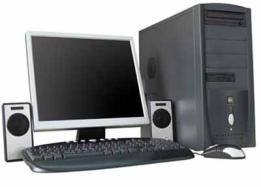 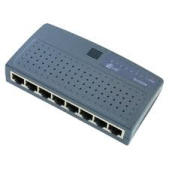 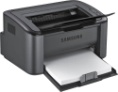 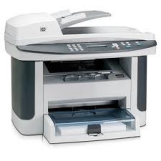 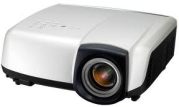 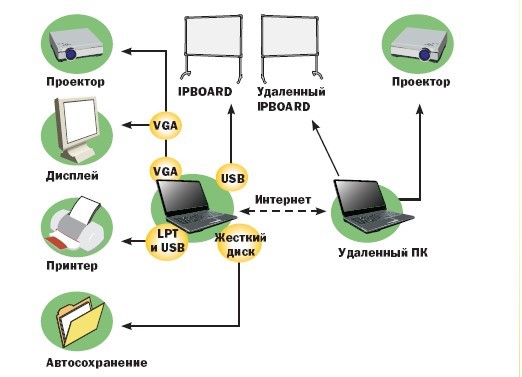 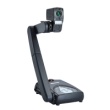 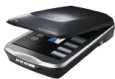 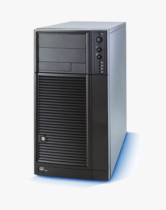 Начальная школаНачальная школаНачальная школаНачальная школаНачальная школаНачальная школаНачальная школаНачальная школаНачальная школа1 класс 100011103 класс 000000004 класс10001110Математика № 110000000Русский язык № 111001110 Технология10000000ХимияБиология/ География00000000Физика 10000000Иностранный язык, история10000000Информатика, математика76101101АдминистрацияАдминистрацияАдминистрацияАдминистрацияАдминистрацияАдминистрацияАдминистрацияАдминистрацияАдминистрацияДиректор21120001Учительская00010000Библиотека11110000ВСЕГО29264118323ПРИНЯТОпедагогическим советомот    21.10. 2013  годапротокол   № 10 УТВЕРЖДЕНОи введено в действиеприказом от  21.10.2013 года№ 50Директор__________ В.В. ПитерцевПРИНЯТОпедагогическим советомот    21.10. 2013  годапротокол   № 10 УТВЕРЖДЕНОи введено в действиеприказом от  21.10.2013 года№ 50Директор__________ В.В. ПитерцевПРИНЯТОпедагогическим советомот    21.10. 2013  годапротокол   № 10 УТВЕРЖДЕНОи введено в действиеприказом от  21.10.2013 года№ 50Директор__________ В.В. ПитерцевКритерийУровни сформированности навыков проектной деятельностиУровни сформированности навыков проектной деятельностиКритерийБазовыйПовышенныйСамостоятельное приобретение знаний и решение проблемРабота в целом свидетельствует о способности самостоятельно с опорой на помощь руководителя ставить проблему и находить пути её решения; продемонстрирована способность приобретать новые знания и/или осваивать новые способы действий, достигать более глубокого понимания изученногоРабота в целом свидетельствует о способности самостоятельно ставить проблему и находить пути её решения; продемонстрировано свободное владение логическими операциями, навыками критического мышления, умение самостоятельно мыслить; продемонстрирована способность на этой основе приобретать новые знания и/или осваивать новые способы действий, достигать более глубокого понимания проблемыЗнание предметаПродемонстрировано понимание содержания выполненной работы. В работе и в ответах на вопросы по содержанию работы отсутствуют грубые ошибкиПродемонстрировано свободное владение предметом проектной деятельности. Ошибки отсутствуютРегулятивные действияПродемонстрированы навыки определения темы и планирования работы. Работа доведена до конца и представлена комиссии; некоторые этапы выполнялись под контролем и при поддержке руководителя. При этом проявляются отдельные элементы самооценки и самоконтроля обучающегосяРабота тщательно спланирована и последовательно реализована, своевременно пройдены все необходимые этапы обсуждения и представления. Контроль и коррекция осуществлялись самостоятельноКоммуникацияПродемонстрированы навыки оформления проектной работы и пояснительной записки, а также подготовки простой презентации. Автор отвечает на вопросыТема ясно определена и пояснена. Текст/сообщение хорошо структурированы. Все мысли выражены ясно, логично, последовательно, аргументированно. Работа/сообщение вызывает интерес. Автор свободно отвечает на вопросы5 класссообщение с представлением.Оценивается:	         оформление                                          выступление	- соответствие темы,	- грамотность изложения,	- содержательность,	- внятность речи,	- иллюстративность,	- наглядность,   	- оригинальность;	- содержательность;творческий проект: модели (например, схемы, аппликации), поделки (например, поделки из природного материала, альбомы и т.д.).Оценивается:	   - оригинальность, 	   - востребованность,	   - красочность, яркость.игровой проект (например, разработка сценария мероприятия, создание игр для начальной школы).6 класссообщение, мини-рефераты с выступлениемОценивается:	         оформление                                          выступление	- соответствие темы,	- грамотность изложения,	- содержательность,	- внятность речи,	- иллюстративность,	- наглядность,   	- оригинальность;	- содержательность;	- соответствие структуре;творческий проект (по итогам организуется выставка)игровой проект (например, разработка сценария мероприятия, создание игр для начальной школы и 5 класса).7 классДобавляются:информационный проект с элементами исследования (например, анкетирование с дальнейшей обработкой результатов, представление результатов в виде диаграмм),проект – опыт (например, по физике),краеведческие исследования.	8 классДобавляются:исследовательские работы с написанием отчётаКритерийУровни сформированности навыков проектной деятельностиУровни сформированности навыков проектной деятельностиКритерийБазовыйПовышенныйСамостоятельное приобретение знаний и решение проблемРабота в целом свидетельствует о способности самостоятельно с опорой на помощь руководителя ставить проблему и находить пути её решения; продемонстрирована способность приобретать новые знания и/или осваивать новые способы действий, достигать более глубокого понимания изученногоРабота в целом свидетельствует о способности самостоятельно ставить проблему и находить пути её решения; продемонстрировано свободное владение логическими операциями, навыками критического мышления, умение самостоятельно мыслить; продемонстрирована способность на этой основе приобретать новые знания и/или осваивать новые способы действий, достигать более глубокого понимания проблемыЗнание предметаПродемонстрировано понимание содержания выполненной работы. В работе и в ответах на вопросы по содержанию работы отсутствуют грубые ошибкиПродемонстрировано свободное владение предметом проектной деятельности. Ошибки отсутствуютРегулятивные действияПродемонстрированы навыки определения темы и планирования работы.Работа доведена до конца и представлена комиссии;некоторые этапы выполнялись под контролем и при поддержке руководителя. При этом проявляются отдельные элементы самооценки и самоконтроля обучающегосяРабота тщательно спланирована и последовательно реализована, своевременно пройдены все необходимые этапы обсуждения и представления.Контроль и коррекция осуществлялись самостоятельноКоммуникацияПродемонстрированы навыки оформления проектной работы и пояснительной записки, а также подготовки простой презентации. Автор отвечает на вопросыТема ясно определена и пояснена. Текст/сообщение хорошо структурированы. Все мысли выражены ясно, логично, последовательно, аргументированно. Работа/сообщение вызывает интерес. Автор свободно отвечает на вопросыПРИНЯТОпедагогическим советомот    21.10. 2013  годапротокол   № 10 УТВЕРЖДЕНОи введено в действиеприказом от  21.10.2013 года№ 50Директор__________ В.В. ПитерцевРазделыСодержаниеЗнакомство со  средствами ИКТ  Использование  эргономичных  и  безопасных  для  здоровья приёмов  работы  со  средствами  ИКТ.  Выполнение компенсирующих упражнений. Организация  системы файлов и папок, запоминание изменений в файле, именование файлов и папок. Распечатка файла.Запись, фиксацияинформации  Ввод  информации  в  компьютер  с  фото-  и  видеокамеры Сканирование  изображений  и  текстов.  Запись (сохранение) вводимой информации. Распознавание текста, введённого как изображение.  Учёт  ограничений  в  объёме  записываемой информации, использование сменных носителей (флэш-карт).Создание текстов с  помощью компьютера  Составление текста. Клавиатурное письмо. Основные правила и  инструменты  создания  и  оформления  текста.  Работа  в простом  текстовом  редакторе.  Полуавтоматический орфографический  контроль.  Набор  текста  на  родном  и иностранном языках, экранный перевод отдельных слов.  Создание графических  сообщенийРисование  на  графическом  планшете.  Создание  планов   территории. Создание диаграмм и деревьев.  Редактирование сообщенийРедактирование текста фотоизображений и их цепочек (слайд-  шоу), видео- и аудиозаписей.  Создание новых  сообщений путём комбинирования из имеющихсяСоздание сообщения в виде цепочки экранов. Добавление на экран  изображения,  звука,  текста.  Презентация  как   письменное  и  устное  сообщение.  Использование  ссылок  текста  для  организации  информации.  Пометка  фрагмента изображения  ссылкой.  Добавление  объектов  и  ссылок  в географические карты и ленты времени. Составление нового изображения из готовых фрагментов (аппликация).  Создание структурированных сообщений  Создание  письменного  сообщения.  Подготовка  устного   сообщения c аудиовизуальной  поддержкой,  написание   пояснений и тезисовПредставление и  обработка данных  Сбор  числовых  и  аудиовизуальных  данных  в  естественно-научных  наблюдениях  и  экспериментах  с  использованием фото-  или  видеокамеры,  цифровых  датчиков.  Графическое представление числовых данных: в виде графиков и диаграммПоиск информации  Поиск  информации  в  соответствующих  возрасту  цифровых источниках. Поиск информации в Интернете, формулирование запроса,  интерпретация  результатов  поиска.  Сохранение найденного  объекта.  Составление  списка  используемых информационных  источников.  Использование  ссылок  для указания  использованных  информационных  источников. Поиск  информации  в  компьютере.  Организация  поиска  по стандартным  свойствам  файлов,  по  наличию  данного  слова. Поиск  в  базах  данных.  Заполнение  баз  данных  небольшого объёма.  Коммуникация,  проектирование,  моделирование,  управление и  организация деятельностиПередача  сообщения,  участие  в  диалоге  с  использованием средств  ИКТ—  электронной  почты,  чата,  форума,  аудио- и видеоконференции  и  пр.  Выступление  перед  небольшой аудиторией  с  устным  сообщением  с  ИКТ-поддержкой. Размещение  письменного  сообщения  в  информационной образовательной среде.ПредметФормирование ИКТ-компетентностиРусский языкУмение формулировать цели деятельности, планировать ее, осуществлять речевой самоконтроль и самокоррекцию; проводить библиографический поиск, извлекать и преобразовывать необходимую информацию из лингвистических словарей различных типов и других источников, включая СМИ и Интернет; осуществлять информационную переработку текста и др., определять основную и второстепенную информацию, осмысливать цель чтения, выбирая вид чтения в зависимости от коммуникативной цели; применять методы информационного поиска, в том числе с помощью компьютерных средств; перерабатывать, систематизировать информацию и предъявлять ее разными способами.ЛитератураИспользование для решения познавательных и коммуникативных задач различных источников информации (словари, энциклопедии, Интернет - ресурсы и др.).Умение работать с разными источниками информации, находить ее, анализировать, использовать в самостоятельной деятельности.Работа с мультимедиасообщениями (включающими текст, иллюстрации, аудио и видеофрагменты, ссылки). Анализ содержания, языковых особенностей и структуры мультимедиасообщения; определение роли и места иллюстративного ряда в тексте. Конструирование небольших сообщений, в том числе с добавлением иллюстраций, видео- и аудиофрагментов. Создание информационных объектов как иллюстраций к прочитанным художественным текстам. Презентация (письменная и устная) с опорой на тезисы и иллюстративный ряд на компьютере. Поиск информации для проектной деятельности на материале художественной литературы, в том числе в контролируемом Интернете. Иностранный языкПодготовка плана и тезисов сообщения (в том числе гипермедиа); выступление с сообщением. Создание небольшого текста на компьютере. Фиксация собственной устной речи на иностранном языке в цифровой форме для самокорректировки, устное выступление в сопровождении аудио- и видеоподдержки. Восприятие и понимание основной информации в небольших устных и письменных сообщениях, в том числе полученных компьютерными способами коммуникации. Использование компьютерного словаря, экранного перевода отдельных слов. ИсторияВладение умениями работать с учебной и внешкольной информацией (анализировать и обобщать факты, составлять простой и развернутый план, тезисы, конспект, формулировать и обосновывать выводы и т. д.), использовать современные источники информации, в том числе материалы на электронных носителях.
Способность решать творческие задачи, представлять результаты своей деятельности в различных формах (сообщение, эссе, презентация, реферат и др.);Работа с историческими источниками: читать историческую карту с опорой на легенду;
проводить поиск необходимой информации в одном или нескольких источниках материальных, текстовых, изобразительных и др.); сравнивать данные разных источников, выявлять их сходство и различия.ОбществознаниеОвладение учащимися умениями получать из разнообразных источников и критически осмысливать социальную информацию, систематизировать, анализировать полученные данные; освоение ими способов познавательной, коммуникативной, практической деятельности, необходимых для участия в жизни гражданского общества и правового государства.Умения находить нужную социальную информацию в различных источниках; адекватно ее воспринимать, применяя основные обществоведческие термины и понятия; преобразовывать в соответствии с решаемой задачей (анализировать, обобщать, систематизировать, конкретизировать имеющиеся данные, соотносить их с собственными знаниями); давать оценку взглядам, подходам, событиям, процессам с позиций одобряемых в современном российском обществе социальных ценностей; знание новых возможностей для коммуникации в современном обществе, умение использовать современные средства связи и коммуникации для поиска и обработки необходимой социальной информации; понимание языка массовой социально-политической коммуникации, позволяющее осознанно воспринимать соответствующую информацию; умение различать факты, аргументы, оценочные суждения; понимание значения коммуникации в межличностном общении.Математика, информатикаПрименение математических знаний и представлений, а также методов информатики для решения учебных задач, начальный опыт применения математических знаний и информационных подходов в повседневных ситуациях. Представление, анализ и интерпретация данных в ходе работы с текстами, таблицами, диаграммами, несложными графами: извлечение необходимых данных, заполнение готовых форм (на бумаге и компьютере), объяснение, сравнение и обобщение информации. Выбор оснований для образования и выделения совокупностей. Представление причинно-следственных и временных связей с помощью цепочек. Работа с простыми геометрическими объектами в интерактивной среде компьютера: построение, изменение, измерение, сравнение геометрических объектов.ГеографияУмение вести самостоятельный поиск, анализ, отбор информации, ее преобразование, сохранение, передачу и презентацию с помощью технических средств и информационных технологий.ФизикаФиксация информации о внешнем мире с использованием инструментов ИКТ. Планирование и осуществление несложных наблюдений, сбор числовых данных, проведение опытов с помощью инструментов ИКТ. Поиск дополнительной информации для решения учебных и самостоятельных познавательных задач, в том числе в контролируемом Интернете. Создание информационных объектов в качестве отчёта о проведённых исследованиях. ТехнологияПолучение технико-технологических сведений из разнообразных источников информации;виртуальное и натурное моделирование технических объектов и технологических процессов;выбор для решения познавательных и коммуникативных задач различных источников информации, включая энциклопедии, словари, интернет-ресурсы и другие базы данных;
использование дополнительной информации при проектировании и создании объектов, имеющих личностную или общественно значимую потребительную стоимость;рациональное использование учебной и дополнительной технической и технологической информации для проектирования и создания объектов труда;классификация видов и назначения методов получения и преобразования материалов, энергии, информации, объектов живой природы и социальной среды, а также соответствующих технологий промышленного производства; выбор и использование кодов, средств и видов представления технической и технологической информации и знаковых систем в соответствии с коммуникативной задачей, сферой и ситуацией общения.Изобразительное искусство, музыкаФормировать ключевые компетенции в процессе диалога с искусством: исследовательские умения, коммуникативные умения, информационные умения;структурировать изученный материал и информацию, полученную из различных источников.Знакомство с простыми графическим и растровым редакторами изображений, освоение простых форм редактирования изображений: поворот, вырезание, изменение контрастности, яркости, вырезание и добавление фрагмента, изменение последовательности экранов в слайд-шоу. Создание творческих графических работ, несложных видеосюжетов, натурной мультипликации и компьютерной анимации с собственным озвучиванием, музыкальных произведений, собранных из готовых фрагментов и музыкальных «петель» с использованием инструментов ИКТ.БиологияУмение работать с разными источниками биологической информации: находить биологическую информацию в различных источниках (тексте учебника, научно-популярной литературе, биологических словарях и справочниках), анализировать и оценивать информацию, преобразовывать информацию из одной формы в другую.Количество ПК, используемых в учебном процессе22Количество ПК, находящихся в свободном доступе22Количество компьютерных классов/ количество компьютеров1/10Число классов, оборудованных мультимедиа проекторами3Наличие подключения к сети ИнтернетдаКоличество интерактивных досок3ПРИНЯТОпедагогическим советомот    21.10. 2013  годапротокол   № 10 УТВЕРЖДЕНОи введено в действиеприказом от  21.10.2013 года№ 50Директор__________ В.В. ПитерцевПроектная деятельностьУчебно-исследовательская деятельностьПроект направлен на получение конкретного запланированного результата — продукта, обладающего определёнными свойствами и необходимого для конкретного использованияВ ходе исследования организуется поиск в какой-то области, формулируются отдельные характеристики итогов работ. Отрицательный результат есть тоже результатРеализацию проектных работ предваряет представление о будущем проекте, планирование процесса создания продукта и реализации этого плана. Результат проекта должен быть точно соотнесён со всеми характеристиками, сформулированными в его замыслеЛогика построения исследовательской деятельности включает формулировку проблемы исследования, выдвижение гипотезы (для решения этой проблемы) и последующую экспериментальную или модельную проверку выдвинутых предположенийПРИНЯТОпедагогическим советомот    21.10. 2013  годапротокол   № 10 УТВЕРЖДЕНОи введено в действиеприказом от  21.10.2013 года№ 50Директор__________ В.В. ПитерцевФормыСрокиВнутренний мониторинг  сформированных умений и навыков обучающихся:Диагностика смыслового чтения в каждом  классе ступени: 5- 6класс-понимание художественного текста;7 класс- понимание и  умение читать таблицы и схемы (уроки математики)8 класс- понимание научного текста (уроки химии, физики, биологии)9 класс - понимание публицистического текстаДва раза в год: начало учебного года, конец годаПортфолио обучающихся Отслеживание индивидуальных достижений обучающихся: участие в интеллектуальных и творческих конкурсах, научных конференциях разных уровней: классном, школьном, муниципальном, региональномИндивидуально в течение года; поощрение обучающихся с наиболее высоким уровнем достижений в конце каждого учебного года